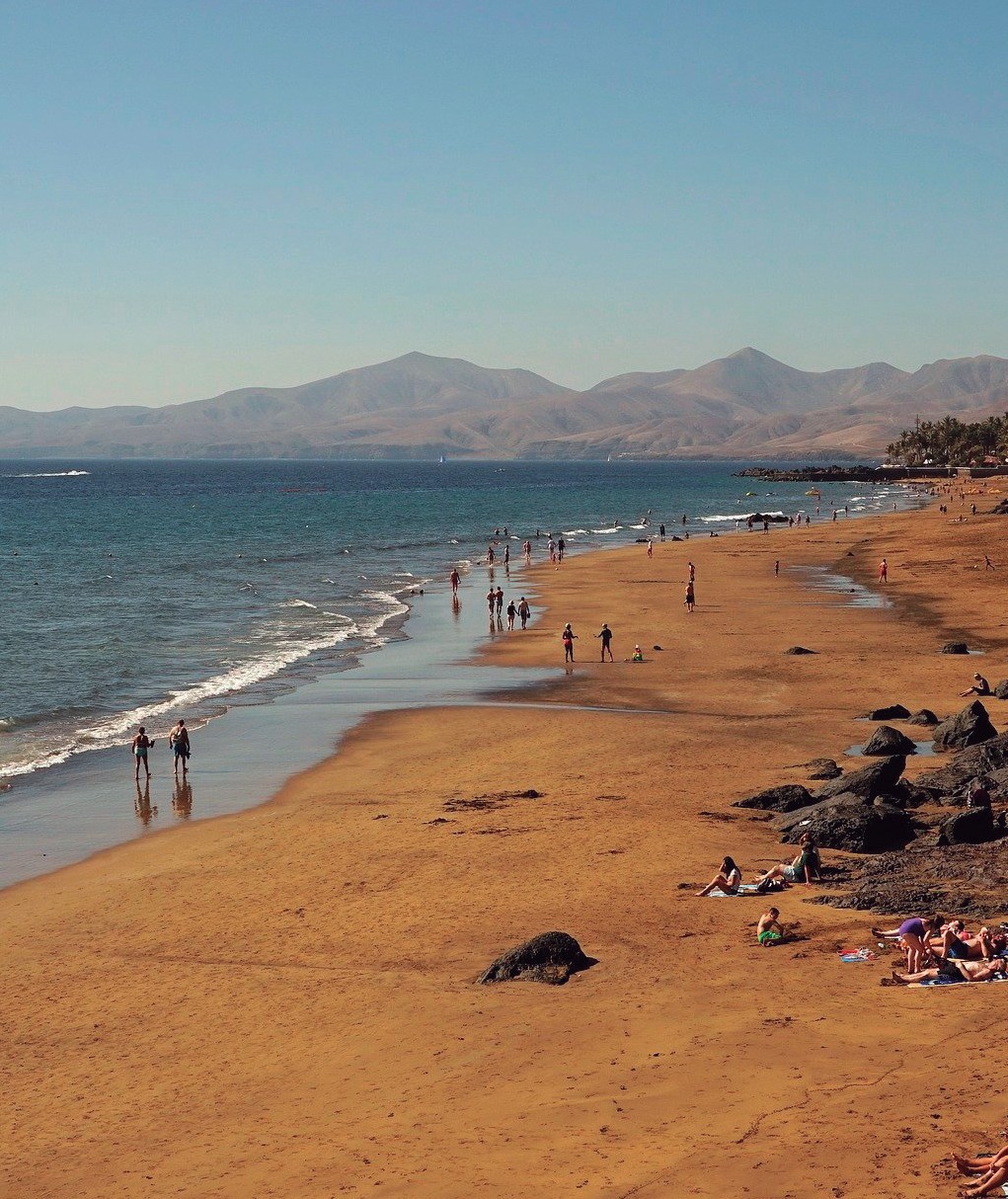 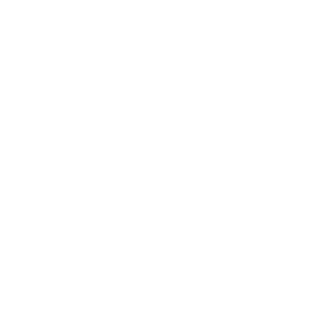 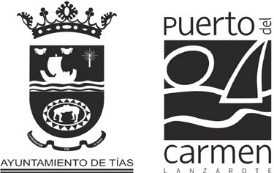 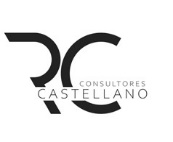 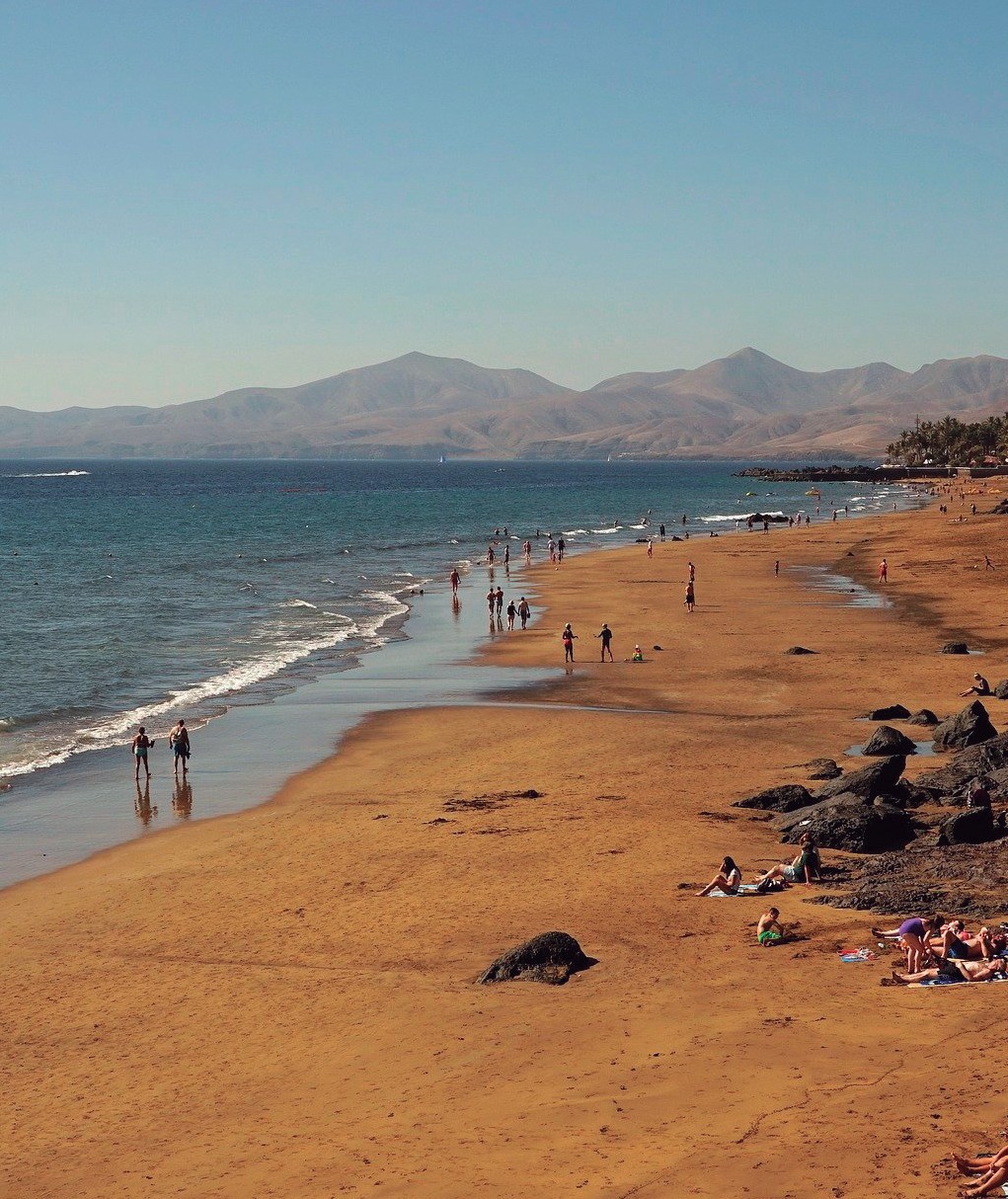 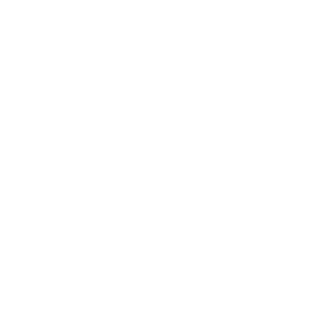 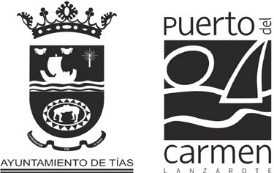 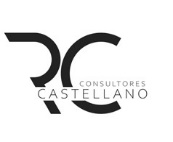  PLAN DE DINAMIZACIÓN PARA LA INNOVACIÓN Y CALIDAD DE LA OFERTA COMPLEMENTARIA DE PUERTO DEL CARMENFASE 1 - ÁMBITO LA TIÑOSAPROMOTORREDACTORÍNDICEINTRODUCCIÓNEn un destino turístico la oferta alojativa, generalmente, es el factor que sirve de introducción a la demanda, no obstante, suele ser su oferta complementaria la que contribuye decisivamente a fidelizarla mediante el disfrute de actividades como el ocio, restauración, comercio, cultura, deportes, espacios naturales, etc.Puerto del Carmen es un núcleo turístico situado en el Municipio de Tías, Isla de Lanzarote, que cuenta con una amplia oferta alojativa y complementaria si bien, especialmente durante la última década, ha ido perdiendo capacidad alojativa con un descenso muy significativo de su planta alojativa, así como un deterioro evidente respecto al conjunto de su propuesta vinculada con el ocio, comercio, restauración y resto de actividades complementarias.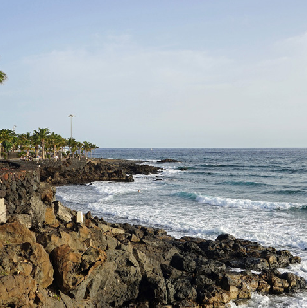 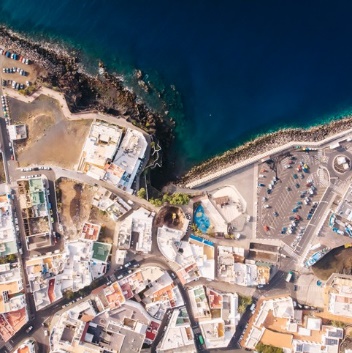 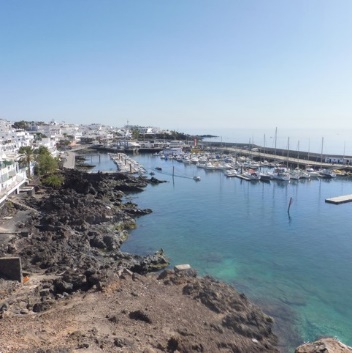 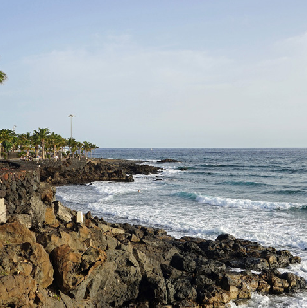 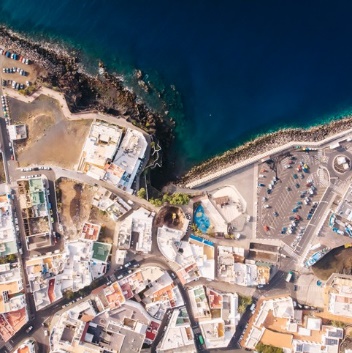 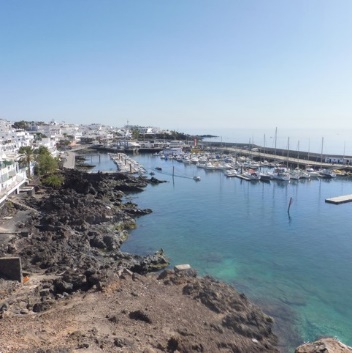 Este complejo y delicado panorama se ha visto agravado en los últimos tiempos debido a la situación de pandemia provocada por la aparición del virus COVID-19 que, por primera vez, ha obligado al cierre de la totalidad de los destinos turísticos tanto en lo relativo a la oferta alojativa como complementaria, lo que implica añadir un factor de mayor peso ycomplejidad a la hora de encontrar soluciones que contribuyan a la recuperación de este importante y tradicional destino turístico que es Puerto del Carmen.El presente documento, se elabora como iniciativa piloto centrada en el ámbito más antiguo, representativo y tradicional del núcleo de Puerto del Carmen que es La Tiñosa y busca promover una  propuesta  que,  en  paralelo y complementariamente a los trabajos de ordenación urbanística vinculados con el III Plan de Modernización, Mejora e Incremento de la Competitividad del conjunto del núcleo turístico, reivindique la dinamización y cualificación de la oferta complementaria de manera muy operativa, tal y como demanda el escenario social que actualmente atravesamos.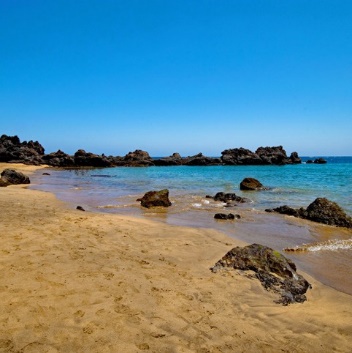 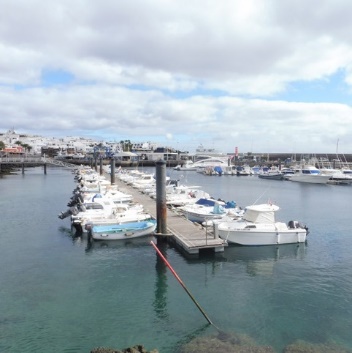 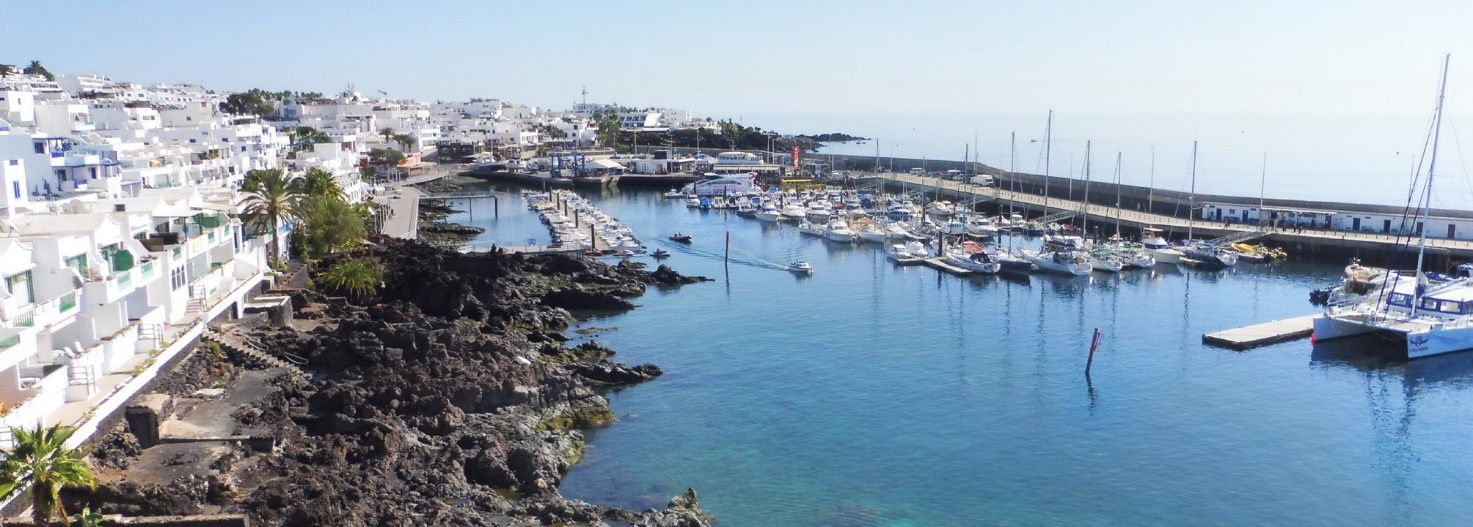 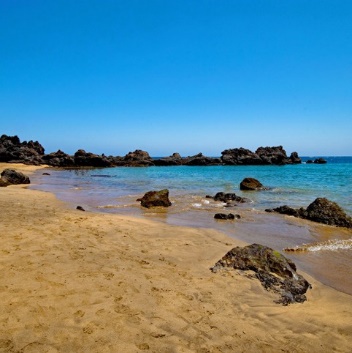 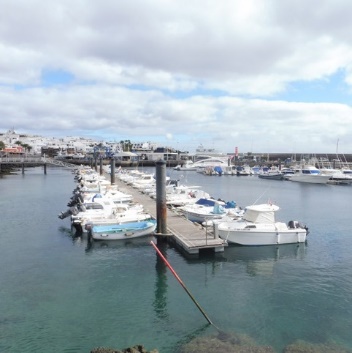 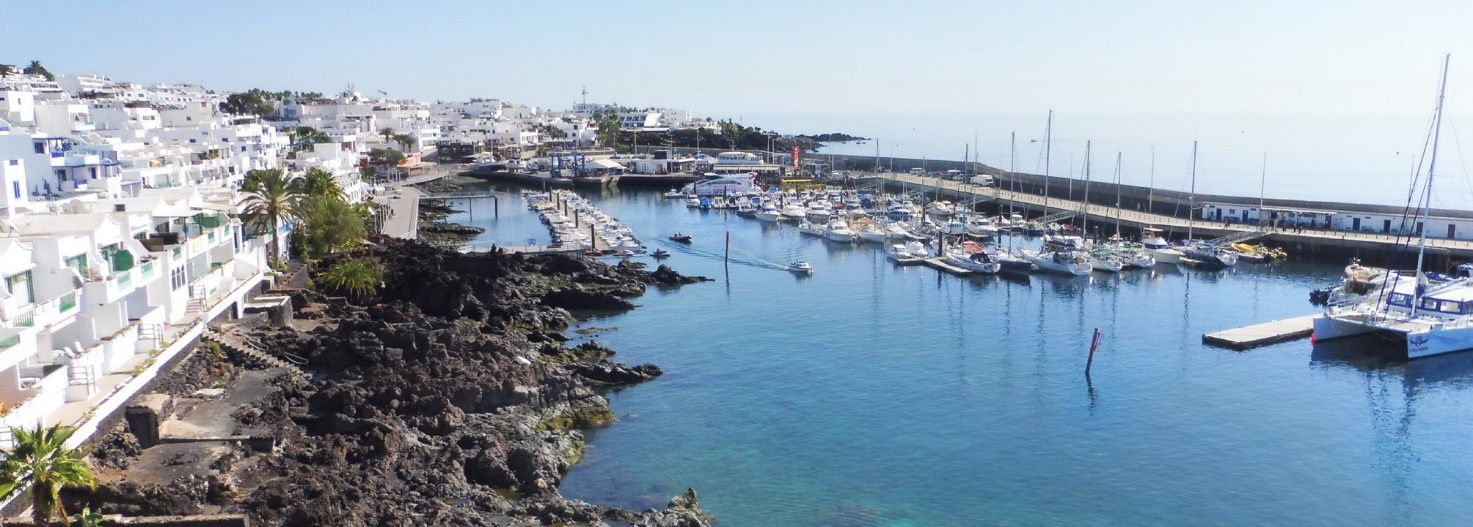 06_ PLAN DE COMUNICACIÓN Y DINAMIZACIÓN EMPRESARIALÁMBITO DE ACTUACIÓN Y SU CONTEXTO TERRITORIALEl ámbito de actuación de la presente iniciativa se sitúa dentro del núcleo de Puerto del Carmen, en la zona urbana denominada La Tiñosa. Este núcleo, considerado como aldea originariamente pesquera y residencial, comenzó a ser reconocida a principios del siglo XX, aunque ya fue habitada, al menos, desde el siglo XVI y que, en conjunción con el espléndido litoral en el que se inserta, ha propiciado primero, su utilización como fondeadero de embarcaciones tras la conquista de la isla y, después, como embrión de un importante desarrollo turístico a partir de los años sesenta y su consiguiente extensión a lo largo de la costa e interior de este ámbito primigenio.La Tiñosa limita físicamente al este con la Avenida Juan Carlos I y calle Bajamar y aglutina la trama urbana que se  extiende  hacia  el norte y oeste de Puerto del Carmen. El PDOC/ La Tiñosa, en su primera fase, propone como ámbito de actuación la zona sur del núcleo costero, priorizando y focalizando la estrategia del Plan de Acción en una superficie de aproximadamente 200.500 m².Ortofoto en la que se delimitan en rosa el ámbito de La Tiñosa y en turquesa el ámbito de actuación de la primera fase del PDOC/La Tiñosa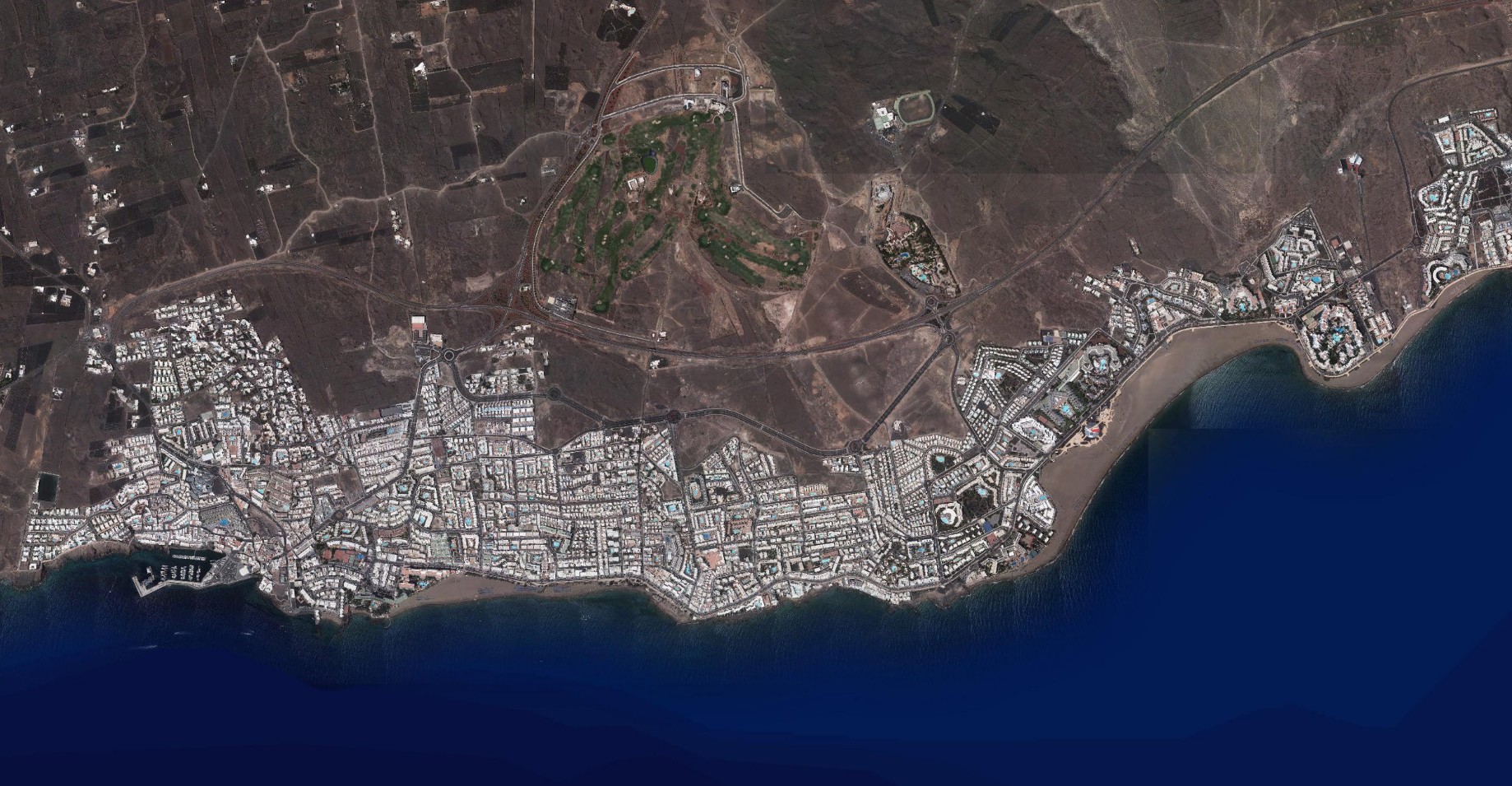 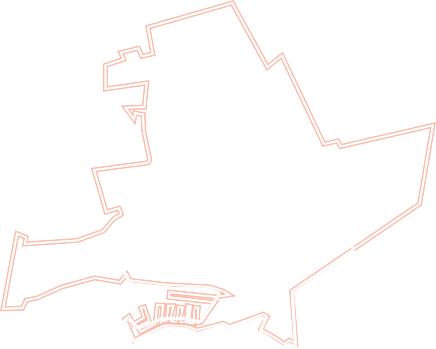 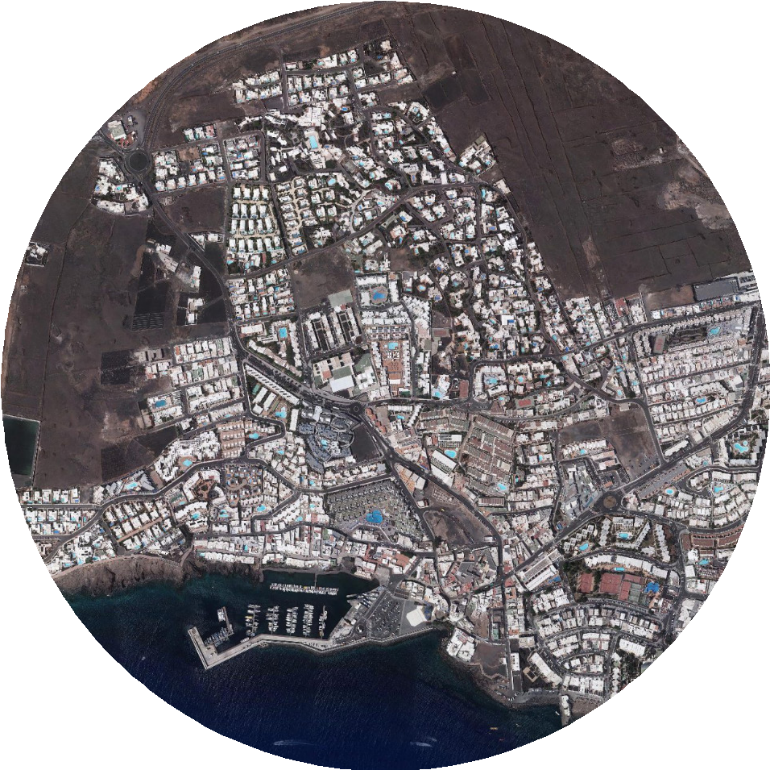 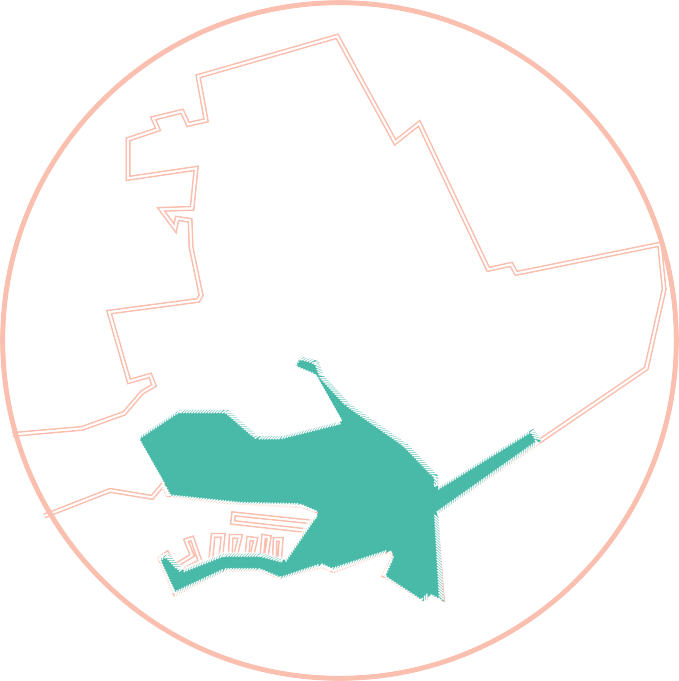 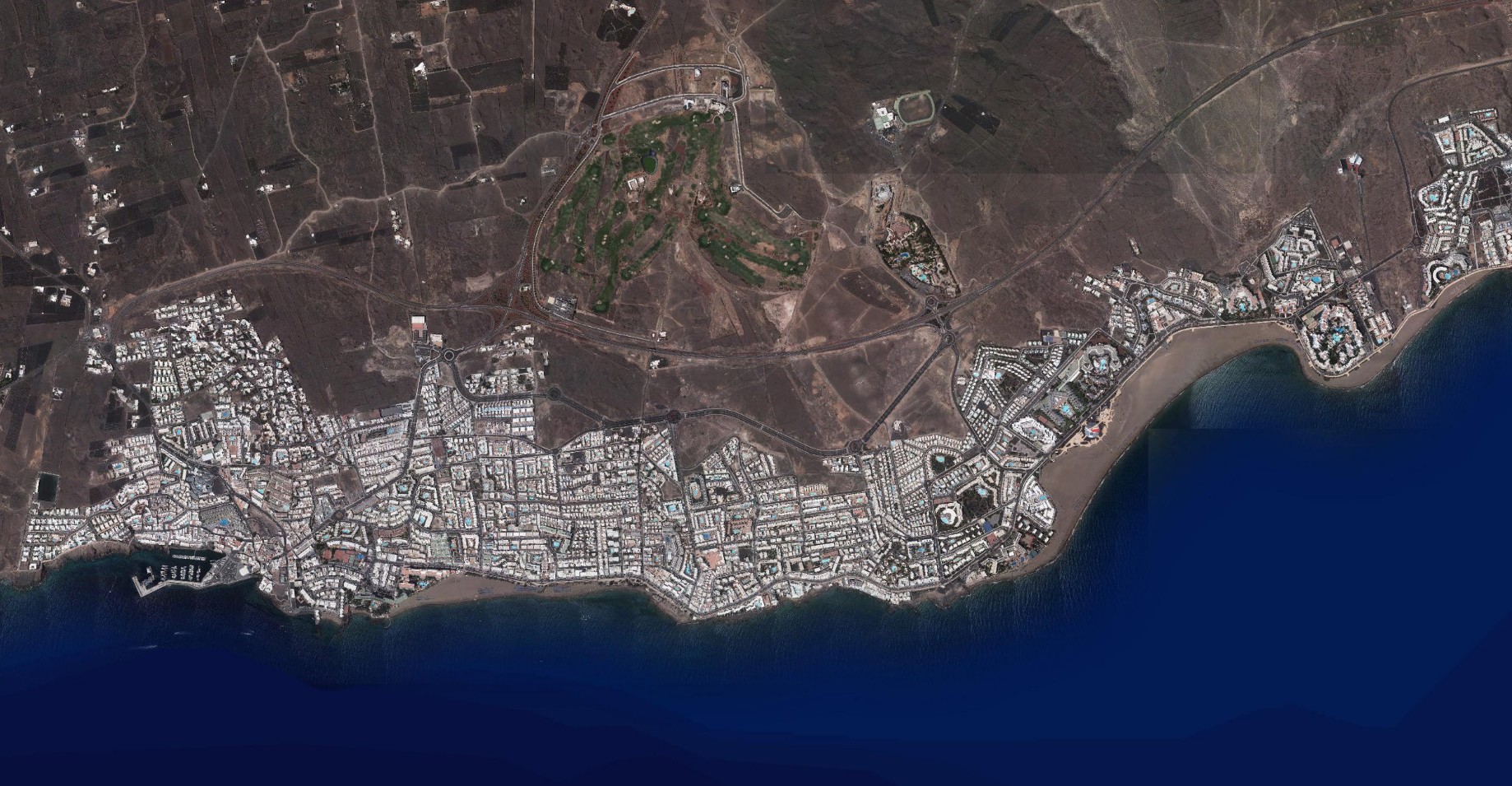 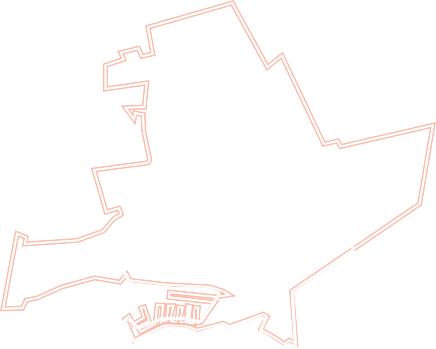 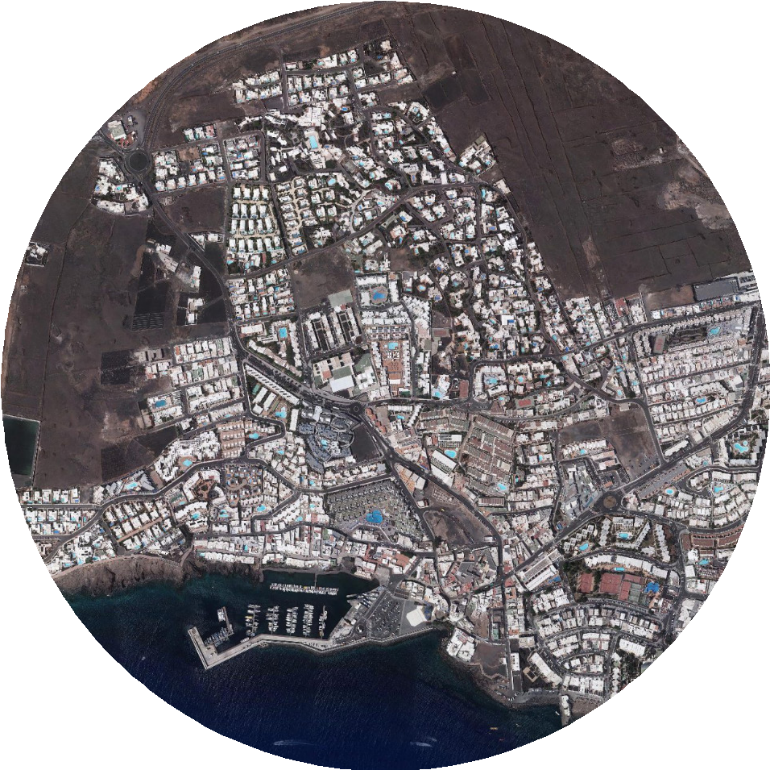 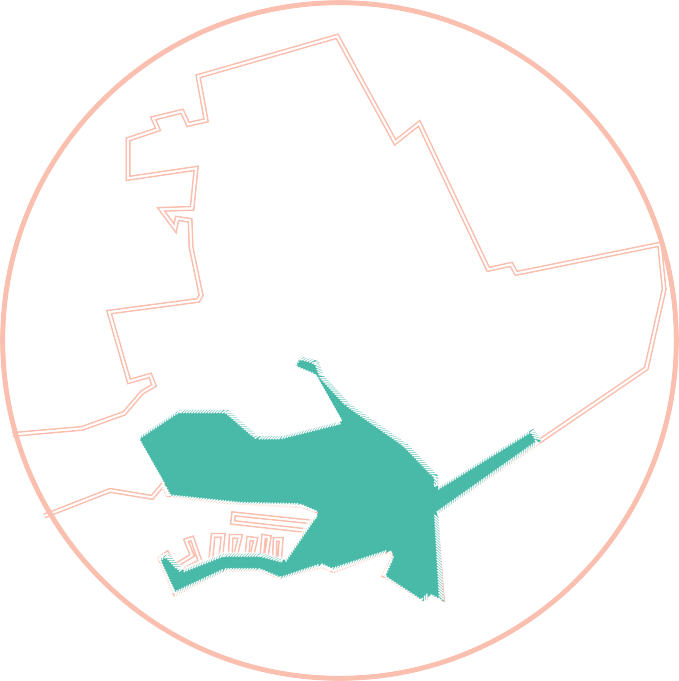 4OBJETO DE LA INICIATIVALa presente iniciativa  de  implantación  de la Fase I - Ámbito de La Tiñosa del Plan de Dinamización para la Innovación y Calidad de la Oferta Complementaria de Puerto del Carmen -PDOC/La Tiñosa-, plantea una serie de objetivos generales y específicos, dentro de los cuales se enmarca, mediante la definición y desarrollo de líneas de actuación encaminadas a la consecución de aquellos objetivos que se estiman prioritarios para  el  ámbito  concreto de La Tiñosa y, por extensión, para el resto del núcleo de Puerto del Carmen.La iniciativa que aquí se  promueve  constituye una novedad en el entorno de La Tiñosa, cuyo objeto fundamental consiste en propiciar el desarrollo de actuaciones que den respuesta a una estrategia integrada y sostenible encaminada a dinamizar la innovación e implantación de calidad en el ámbito de actuación.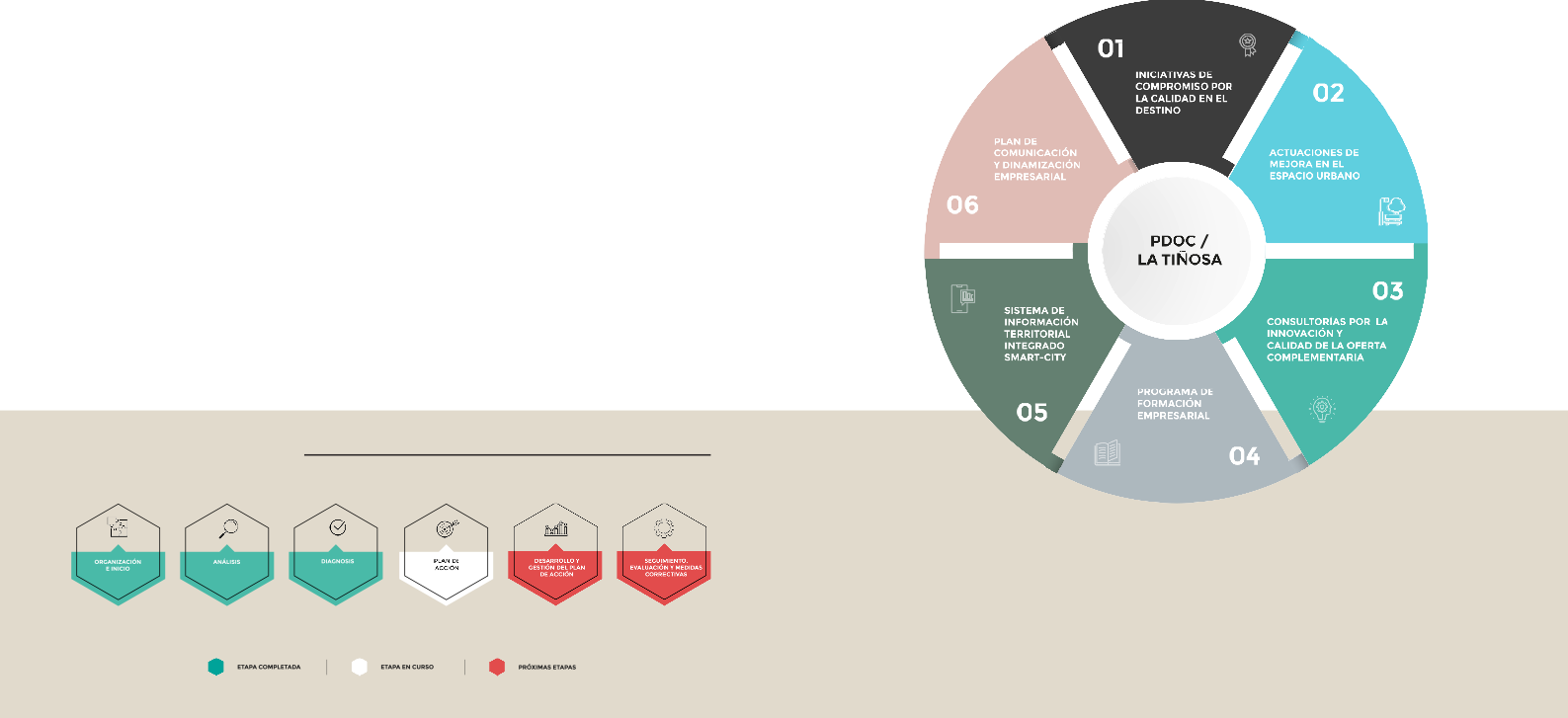 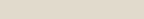 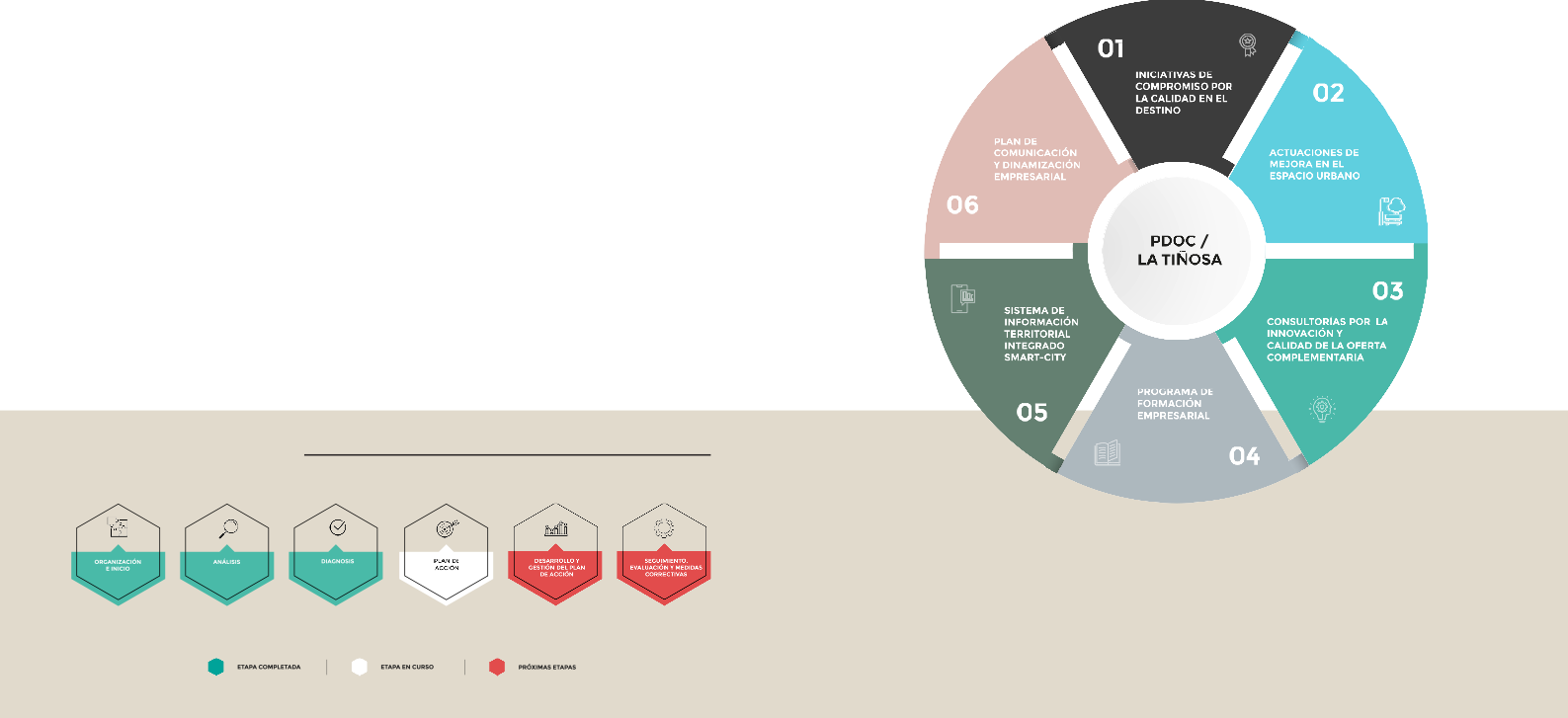 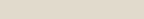 ETAPAS DE DESARROLLOEsquema del conjunto de líneas de actuación del Plan de Acción.Fuente: Elaboración propia.701	02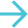 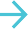 ACCIONES DE MEJORA DE LA CALIDAD URBANA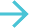 INICIATIVAS DE MOVILIDAD INTEGRALObjetivos:Objetivos: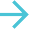 Iniciativas decompromiso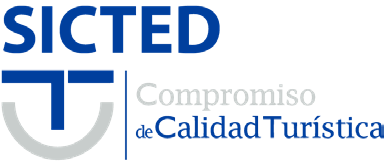 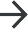 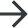 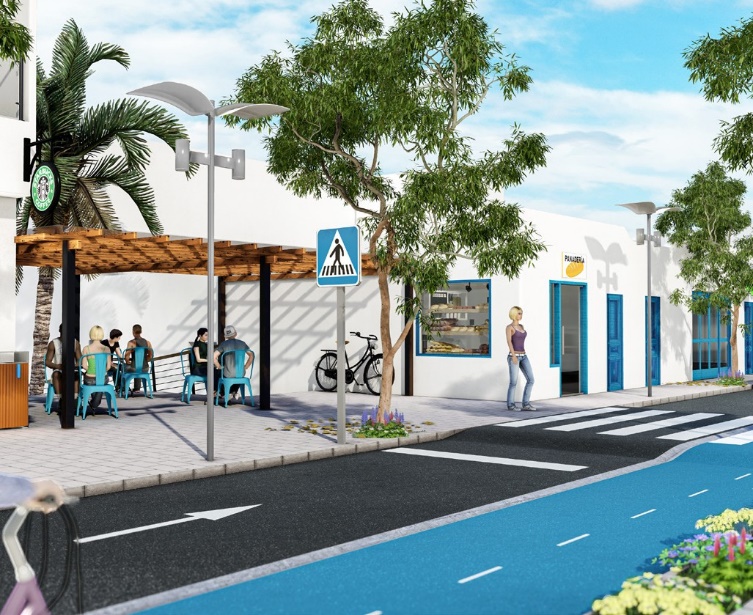 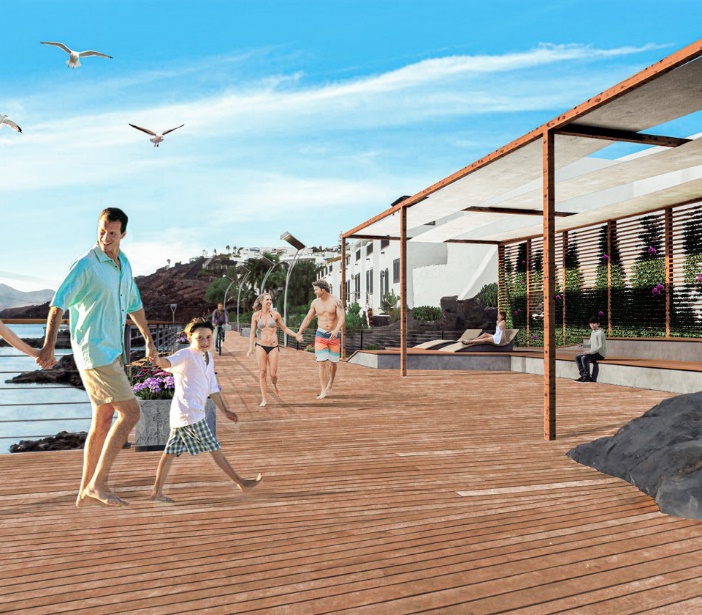 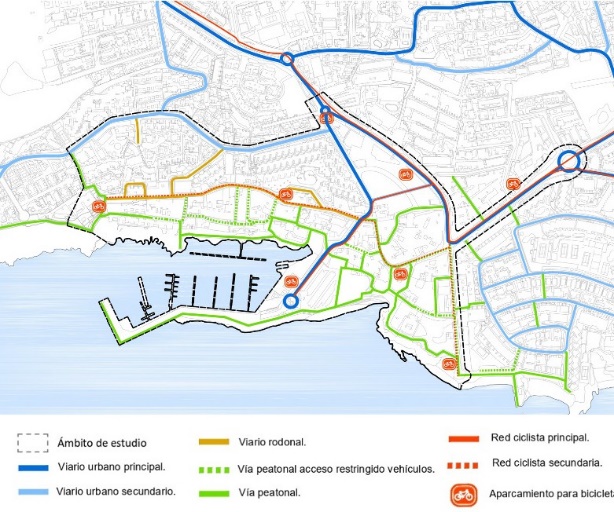 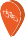 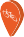 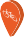 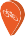 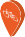 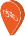 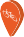 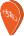 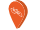 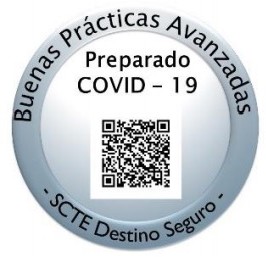 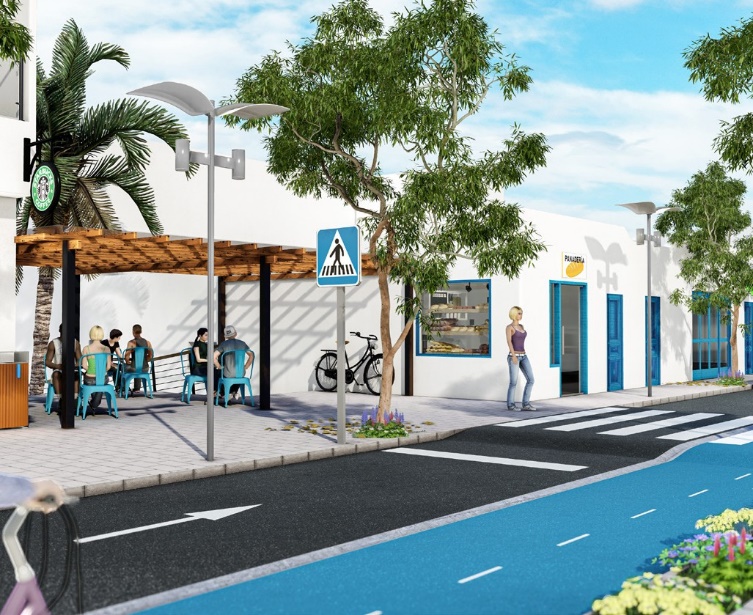 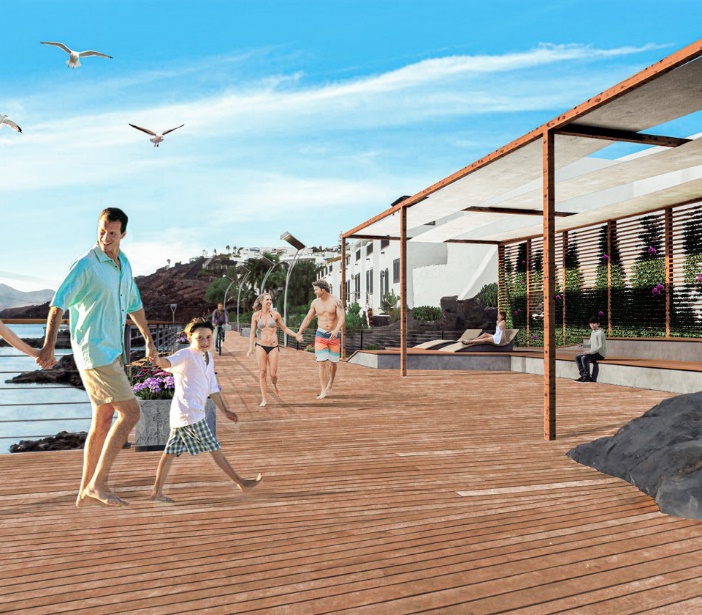 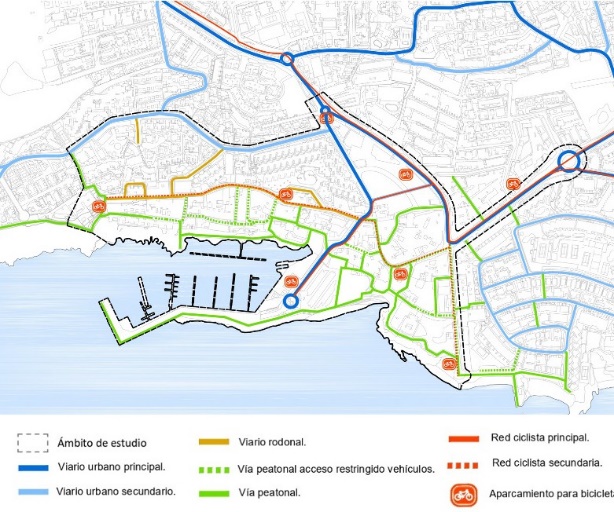 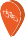 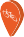 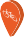 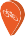 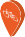 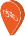 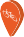 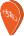 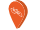 por la calidaden el destinoAPLICACIÓN METODOLÓGICA DELSISTEMA INTEGRAL DE CALIDADTURÍSTICA - SICTED -Objetivo:Garantizar un nivel de calidad homogéneade los servicios ofrecidos al turista dentrode un mismo destino.Actuaciones de mejoraen el espacio urbano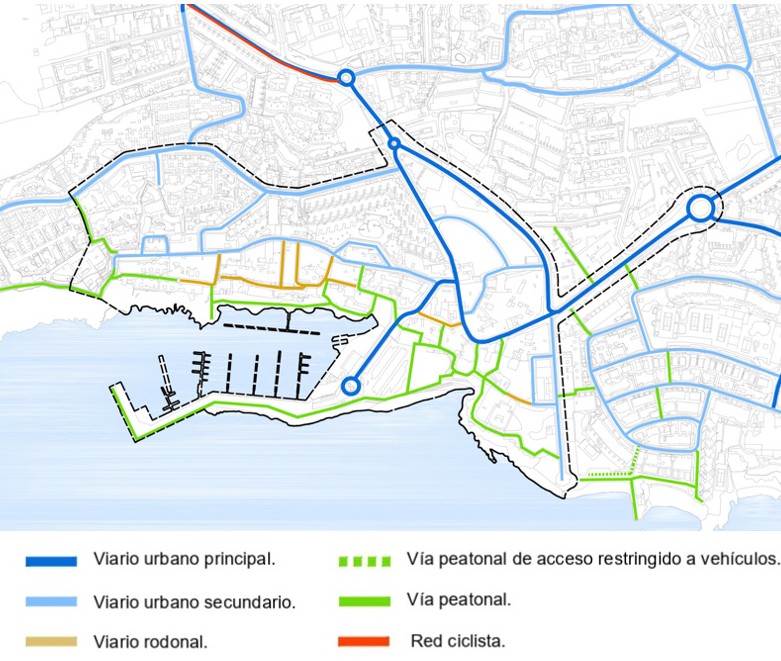 JERARQUÍA DE VÍASESTADO ACTUALPROPUESTA MOVILIDADFomentar	iniciativas	de	renovación	yconservación de edificaciones existentes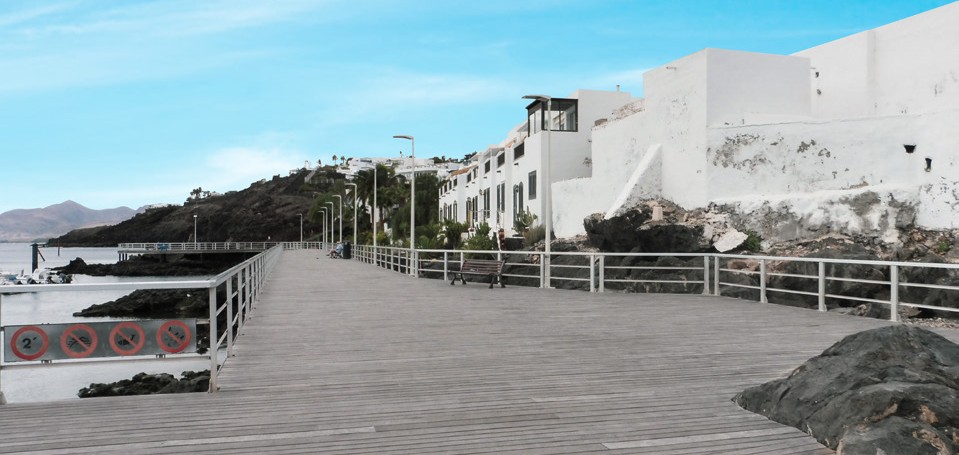 Definir	criterios	de	integración	deinfraestructuras y elementos en fachadasDefinir líneas de diseño sostenibles paraarmonizar el equipamiento urbanoDelimitar  la  ocupación  de  los  espaciospúblicos invadidos 	ACTUAL	Reestablecer   la   ordenación  del  tráfico  yredefinir la estructura viaria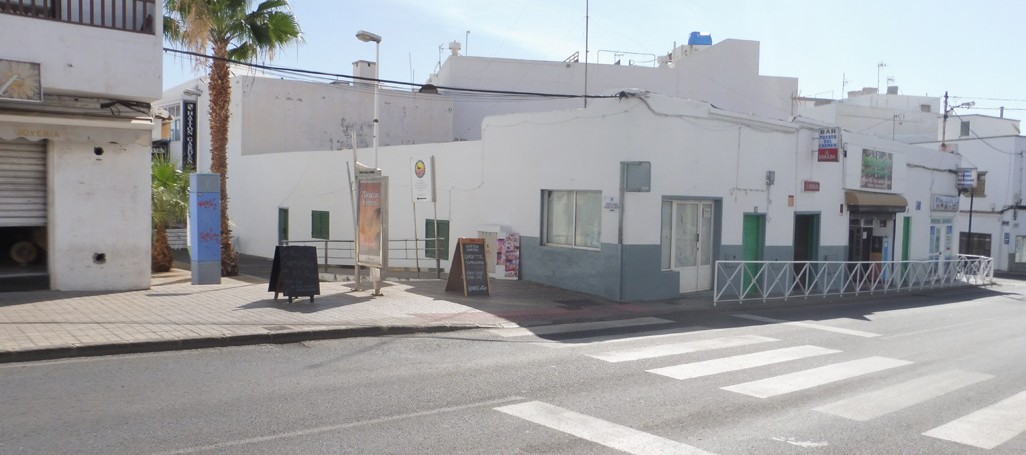 Mejorar la red peatonal existenteIncorporar una red de movilidad ciclistaIntroducir  nueva  política  de  dotación  deaparcamientosMejorar los espacios para la distribución demercancías 	ACTUAL	El distintivo “Compromiso deCalidad Turística”El distintivo “Preparado COVID-19”MERCADOTECNIA DE LA LOCALIDADActuación en Plataforma Pantalán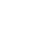 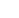 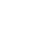 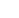 8Actuación en C/ Juan Carlos I9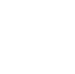 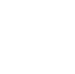 Consultorías por la Innovación y Calidad de la Oferta ComplementariaDESARROLLO DE UN “PROGRAMA DE CONSULTORÍA DE INNOVACIÓN Y CALIDAD” PARA ESTABLECIMIENTOSINFORME DE INNOVACIÓN Y CALIDAD CORRESPONDIENTE A LA EMPRESAIncrementar la profesionalidad en la gestión y la competitividad01De forma previa, se ha desarrollado el “Proyecto piloto individualizado de dinamización empresarial” de tres establecimientos:PENSIÓN MAGEC	TIMANFAYA SUB	FARIONES RENT A BIKE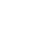 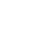 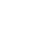 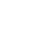 ESTUDIO TÉCNICO ECONÓMICO DE MEJORAS DE EFICIENCIA ENERGÉTICAIntroducir medidas de ahorro y eficienciaenergética04	0203ANTEPROYECTO DE REFORMA E INTERIORISMORenovar y redistribuir el establecimiento conel objetivo de reducir las deficiencias en la distribución interiorREDISEÑO DE LA IMAGEN CORPORATIVA DE LA MARCA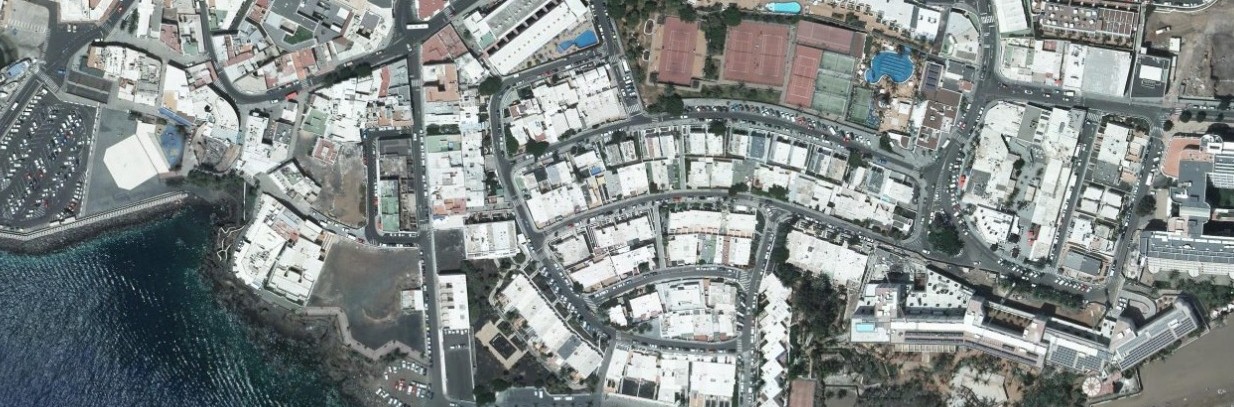 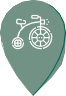 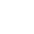 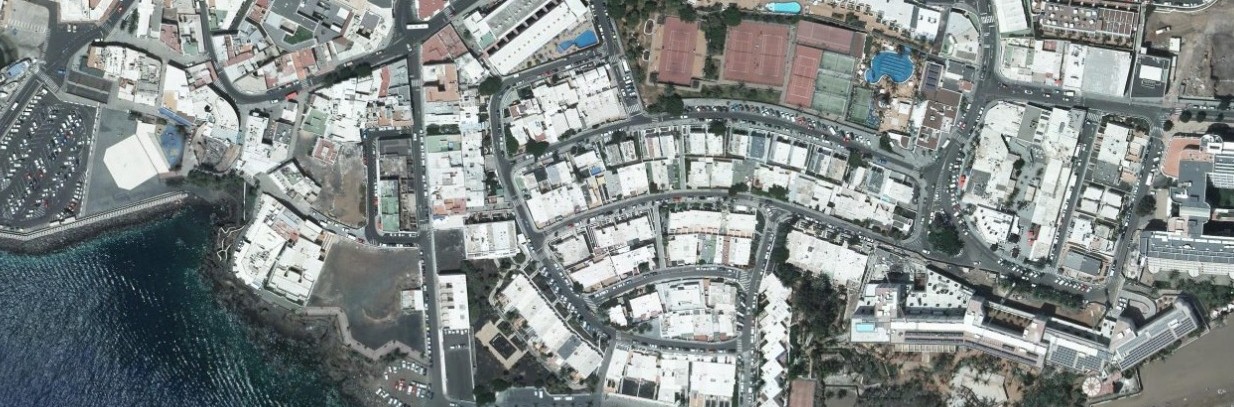 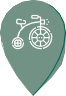 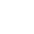 Rediseño de la identidad corporativa de la marca, actualización de identidades desfasadas y poco atractivas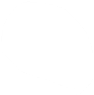 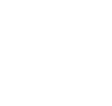 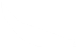 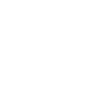 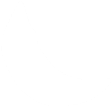 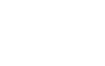 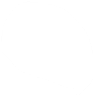 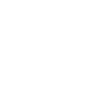 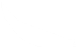 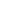 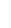 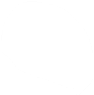 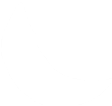 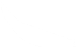 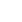 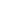 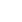 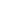 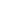 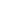 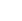 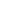 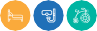 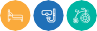 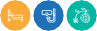 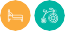 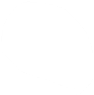 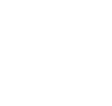 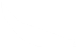 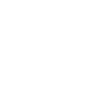 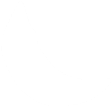 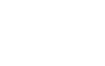 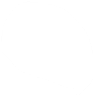 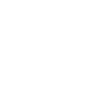 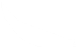 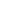 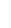 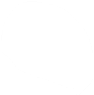 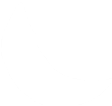 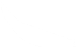 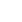 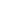 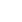 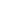 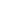 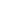 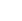 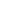 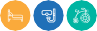 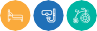 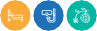 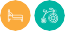 10	Localización sobre ortofoto de ubicación de los establecimientosEsquema de contenidos y objetivos del programa de consultoría de innovación y calidad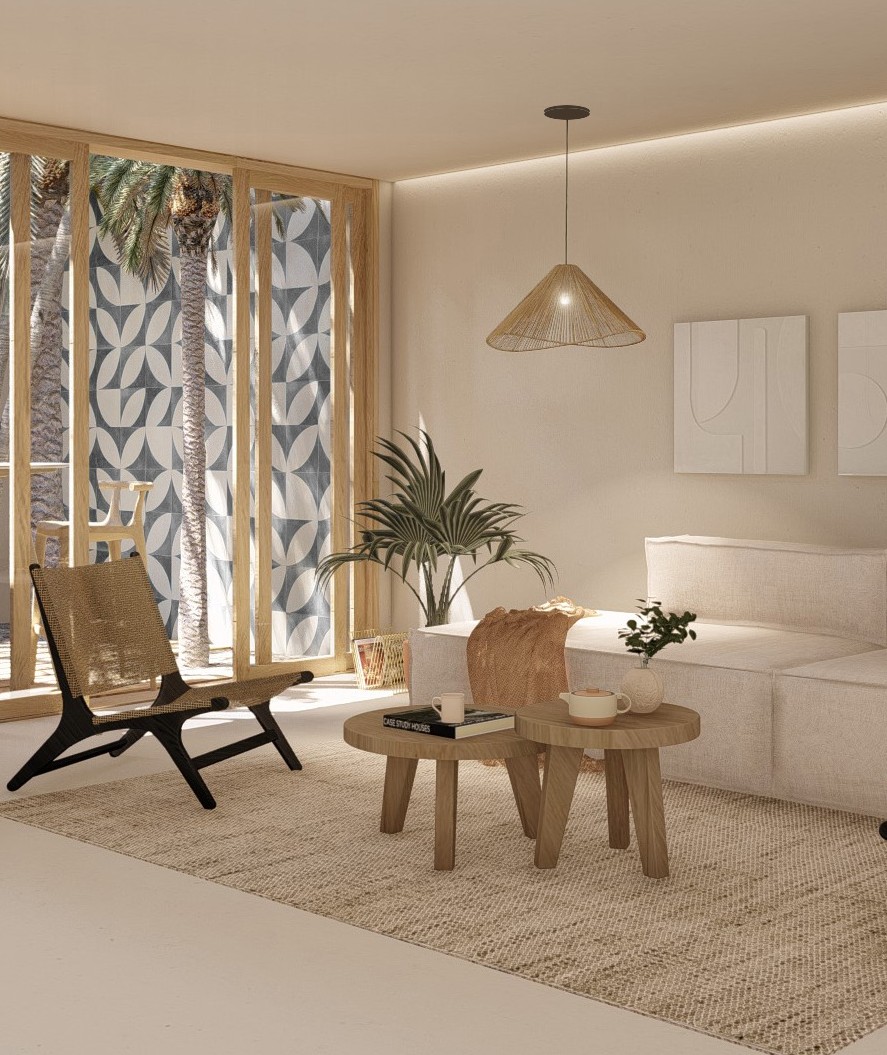 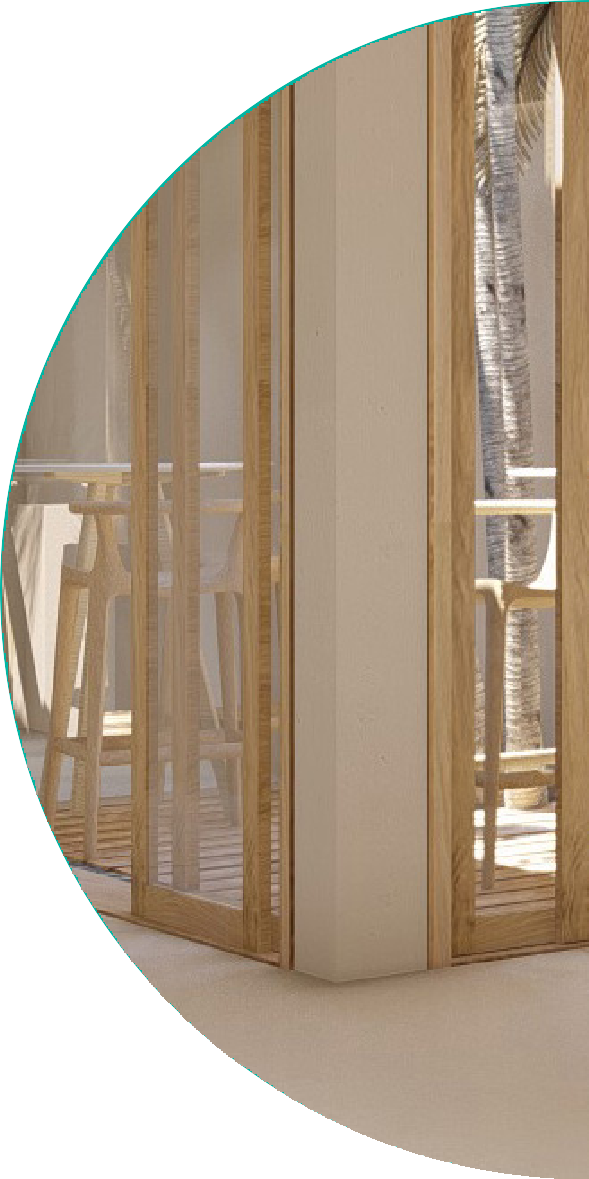 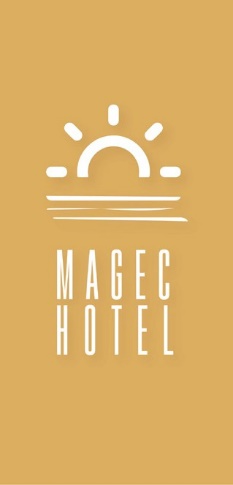 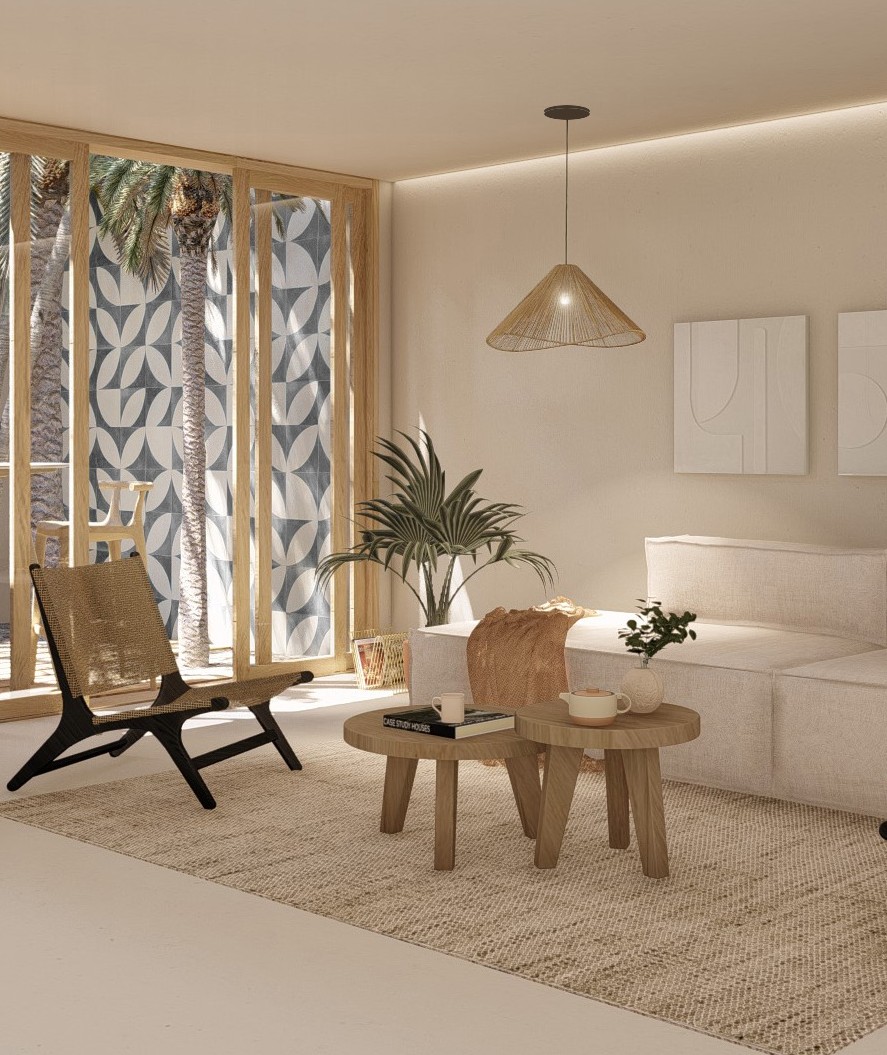 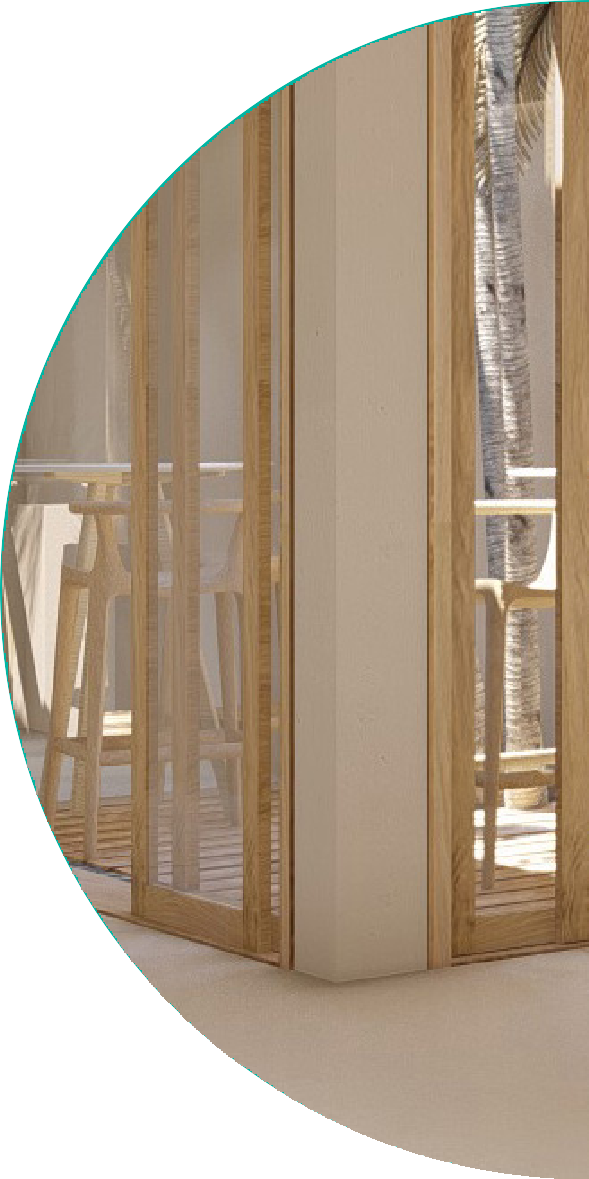 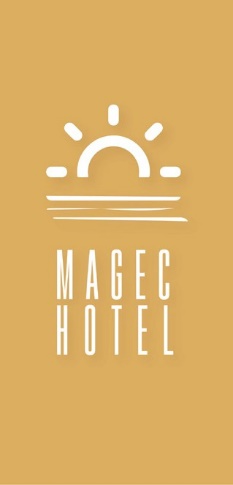 HOTEL BOUTIQUE MAGEC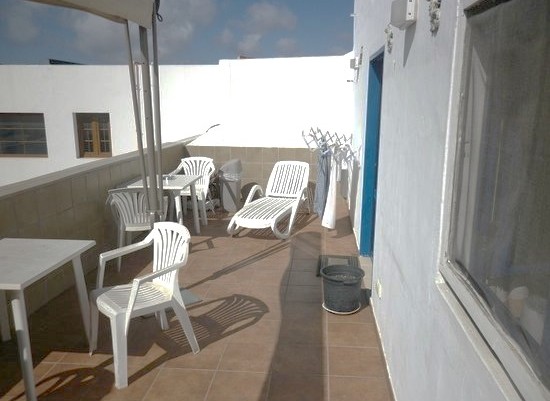 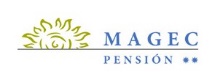 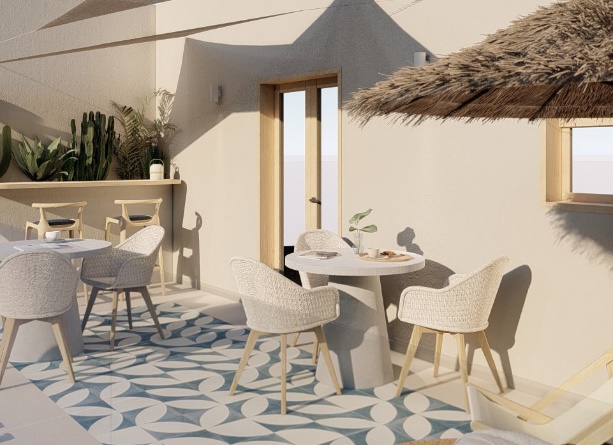 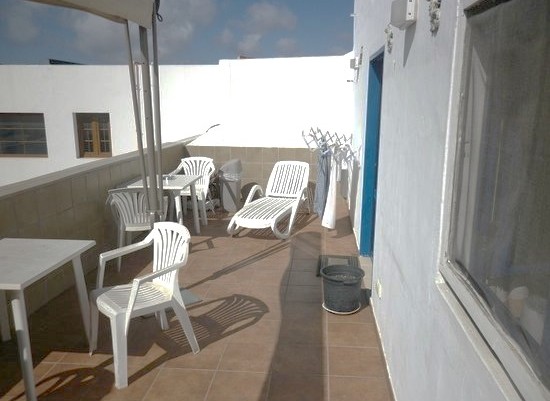 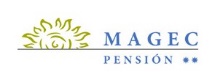 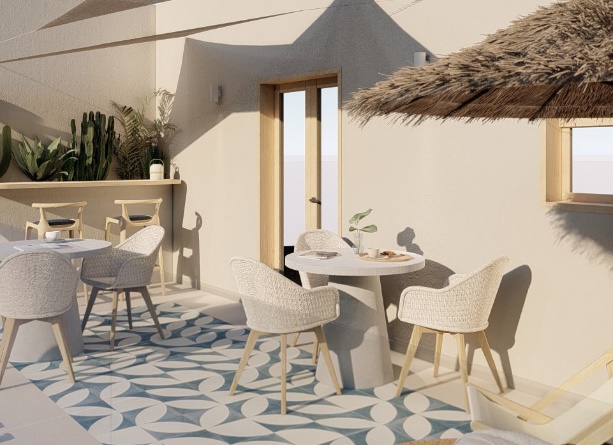 Mediante un proyecto de renovación integral, la actual “Pensión MAGEC” se reconvierte en el “Hotel Boutique MAGEC”. La iniciativa, incluida en la Consultoría de Innovación y Calidad, no sólo hace una reconversión funcional incorporando servicios al establecimiento acordes con su nueva modalidad y categoría turística, sino que hace una apuesta por un estilo e identidad propios.12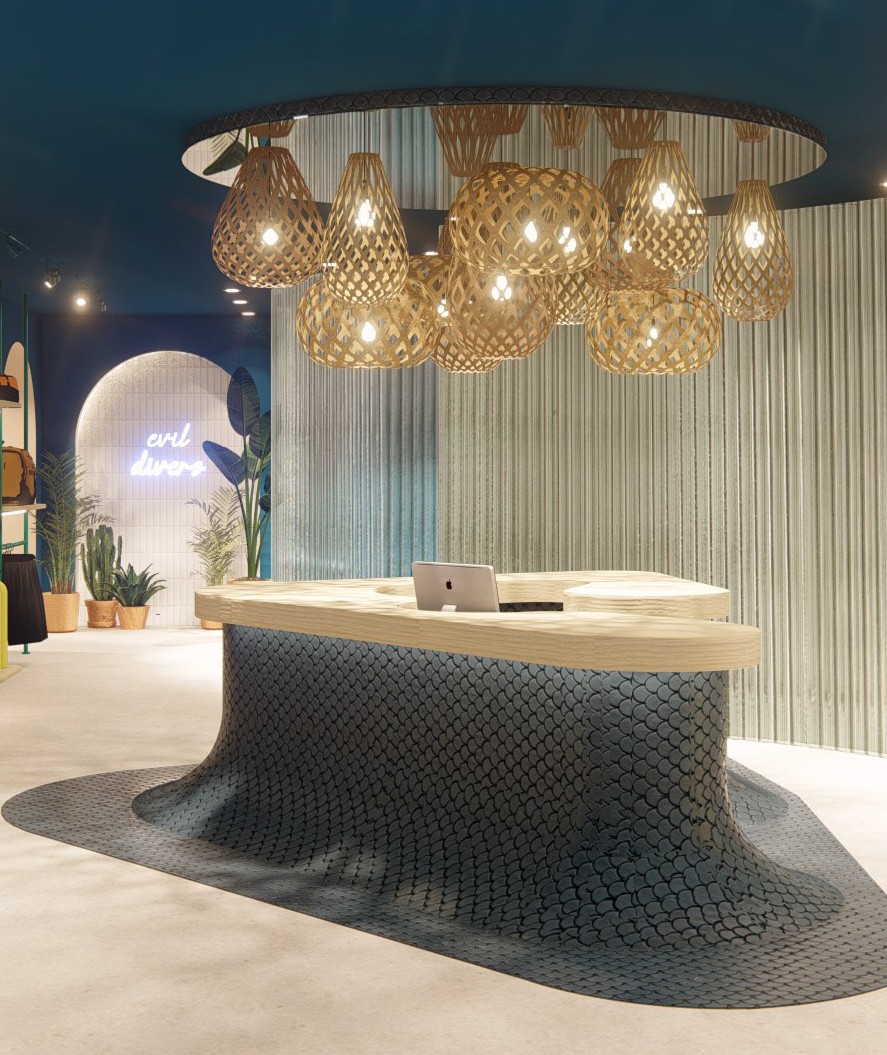 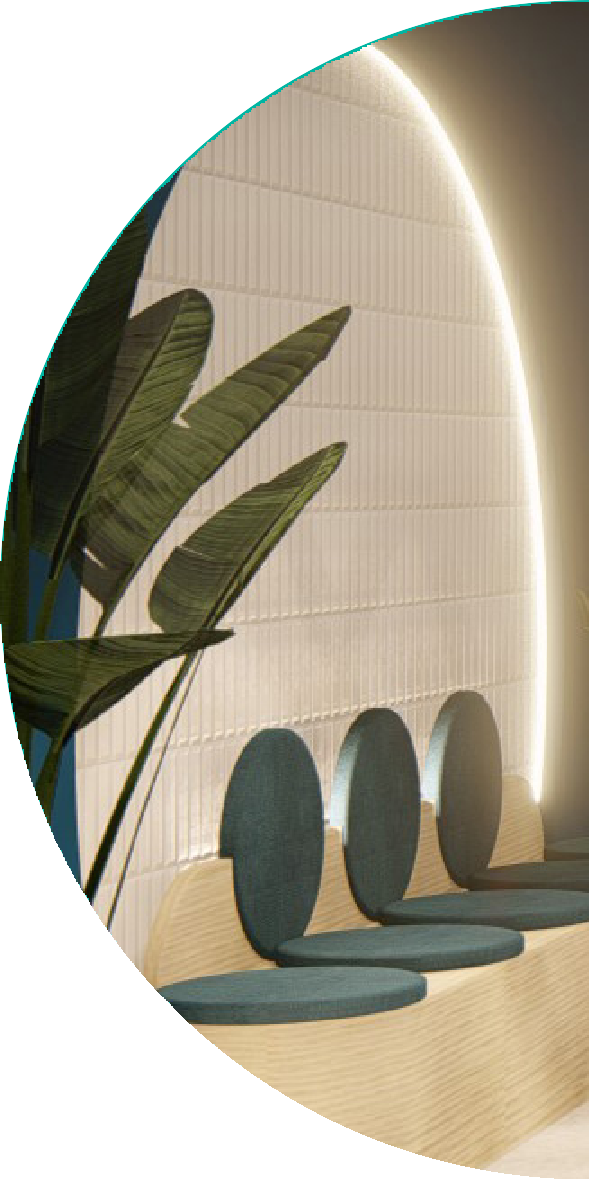 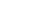 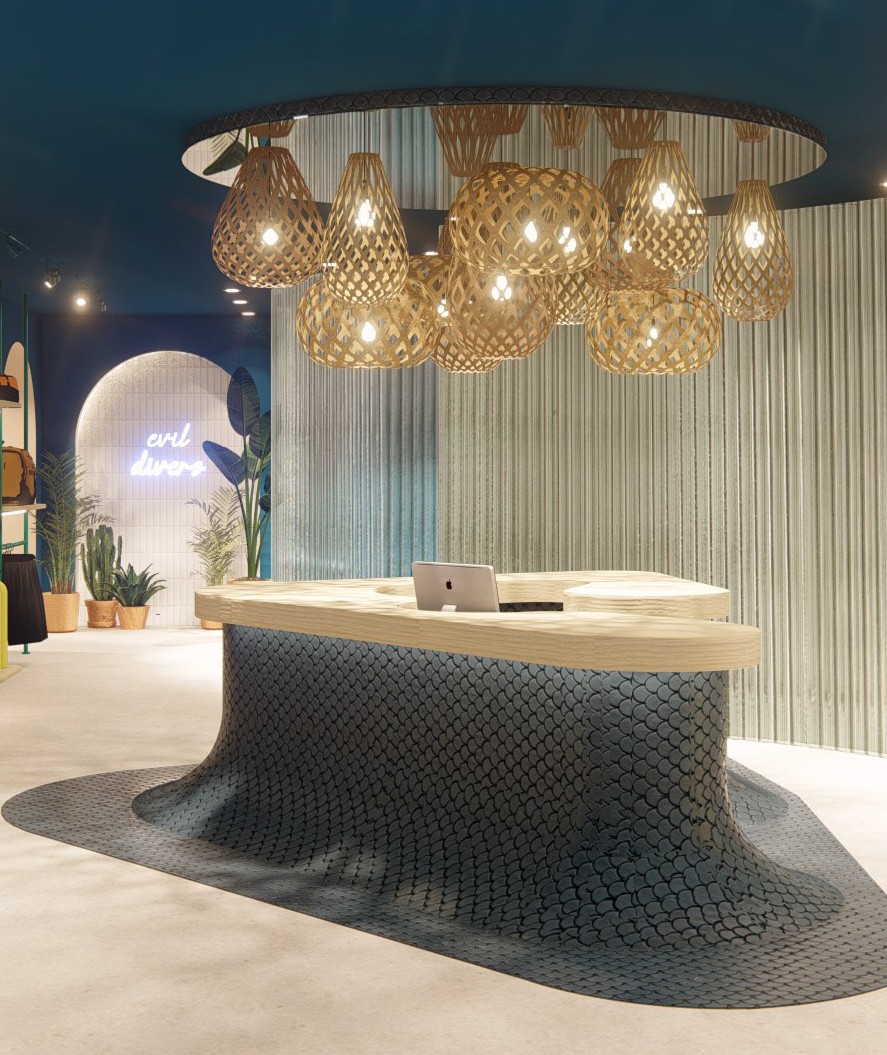 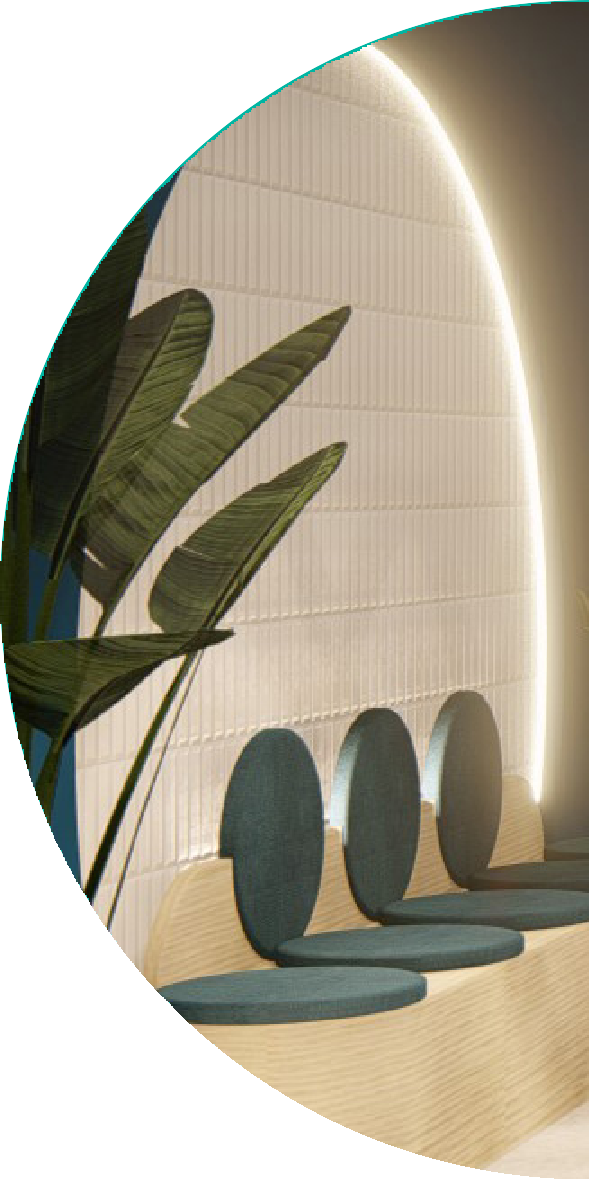 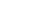 TIMANFAYA SUB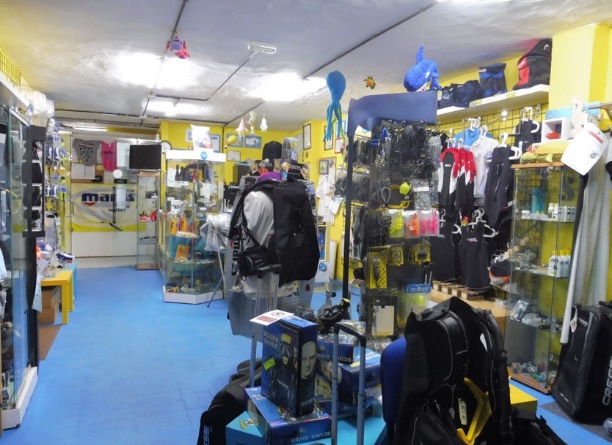 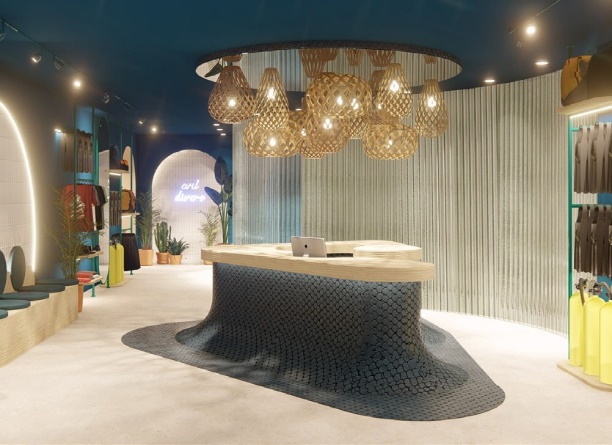 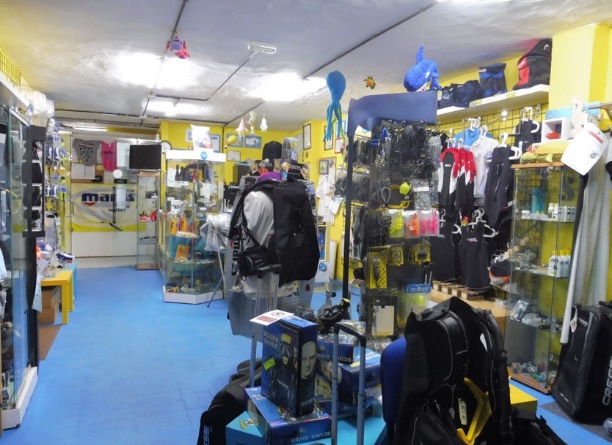 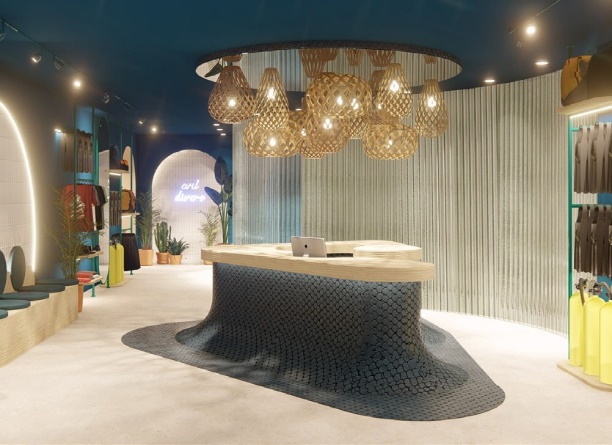 El “Centro de Buceo Timanfaya Sub” apuesta por impulsar la competitividad del negocio, reorganizando algunos aspectos estructurales, además de reconfigurar su espacio y sus funcionalidades. El proyecto de renovación incorpora nuevos conceptos de estilo e imagen que se integran con la importante oferta realizada para los amantes del buceo.14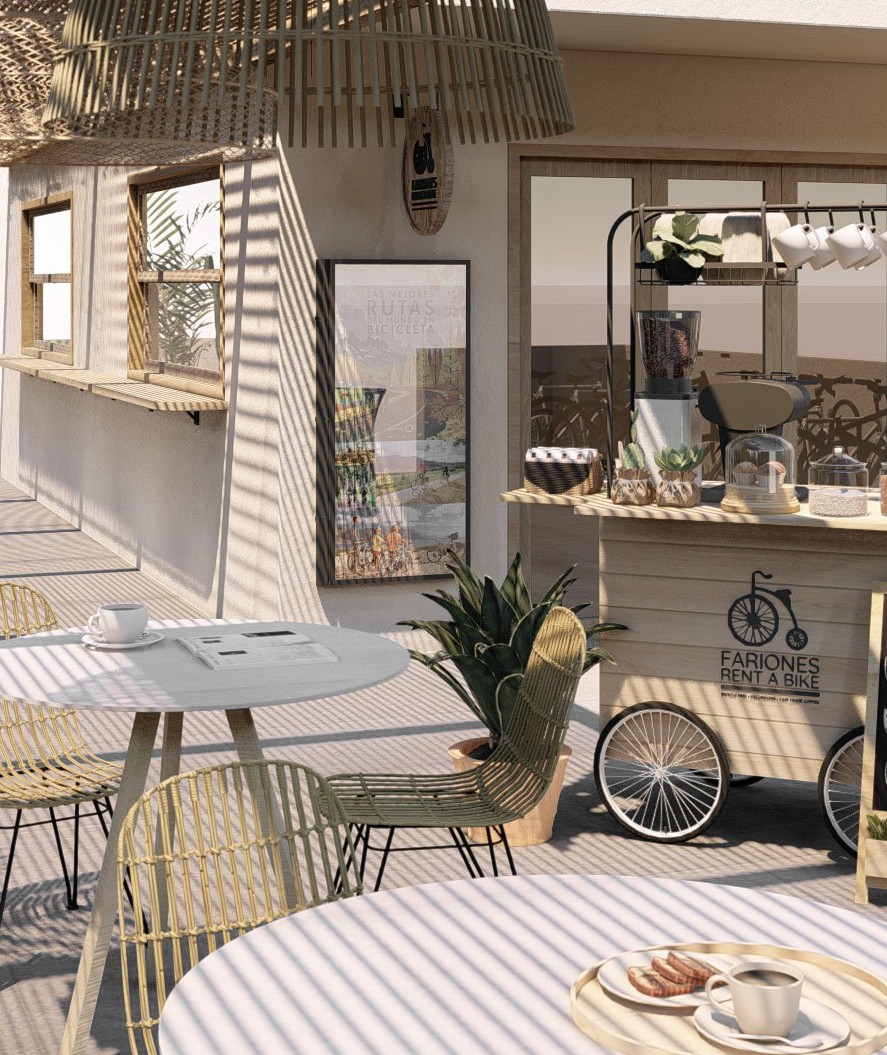 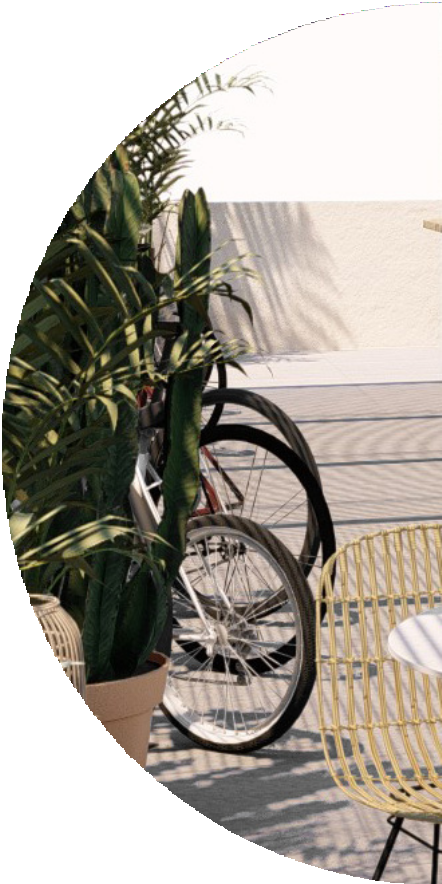 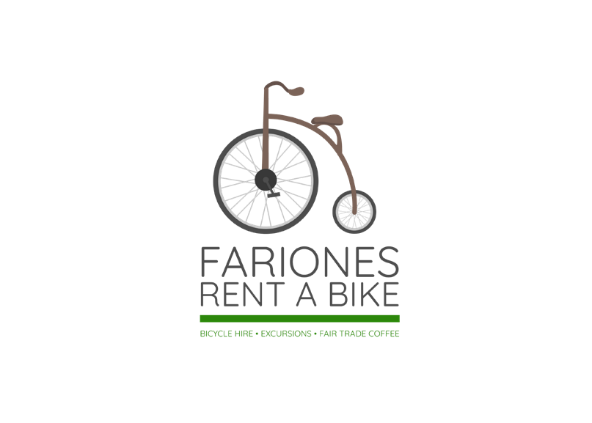 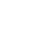 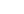 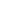 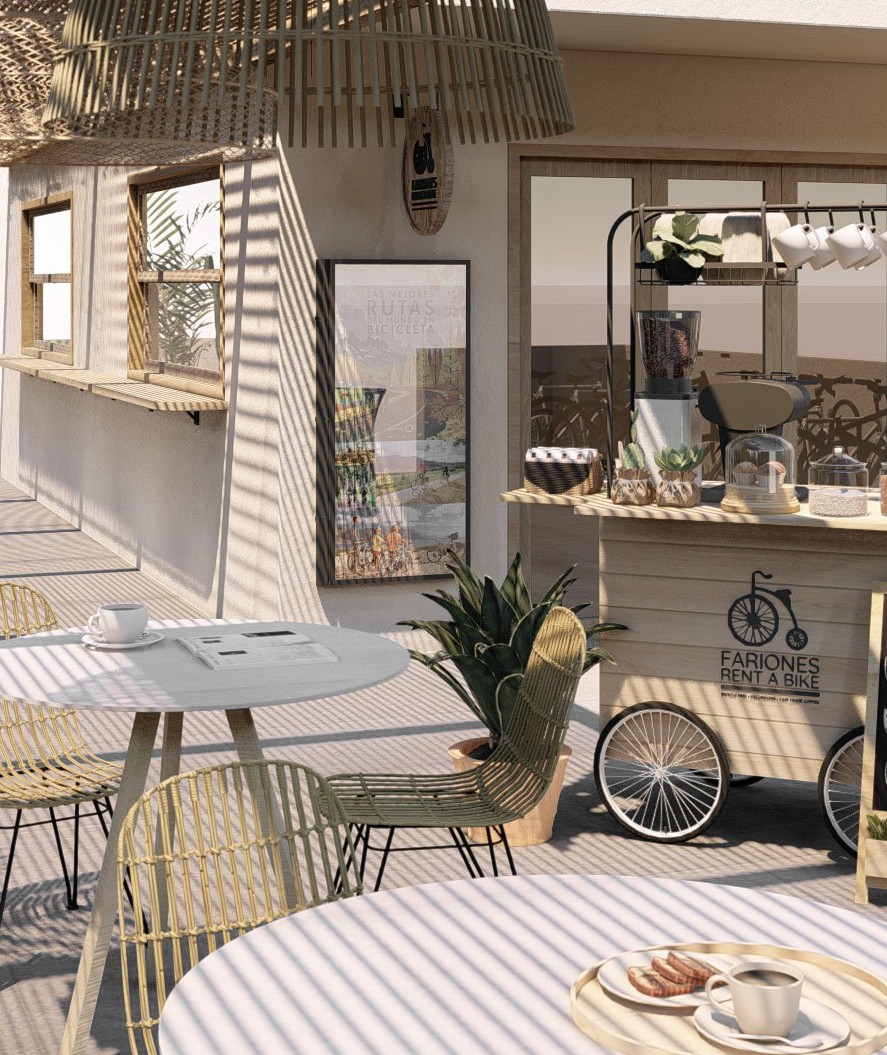 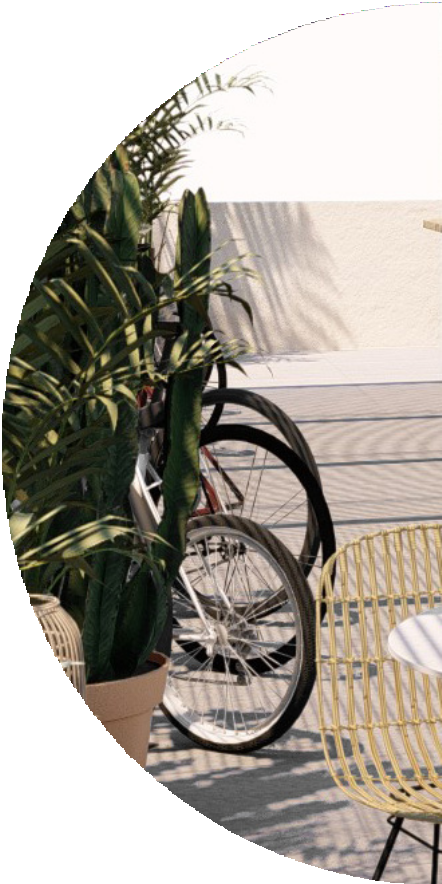 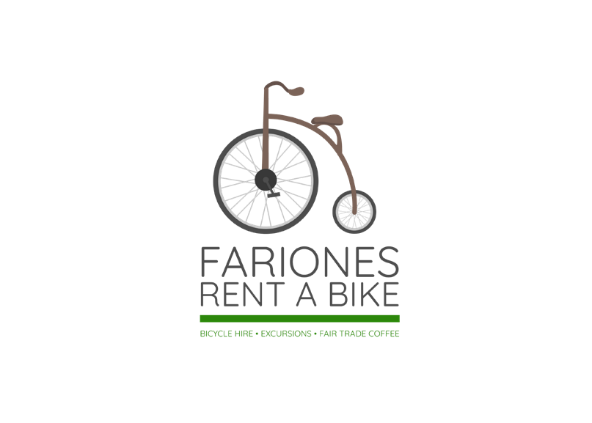 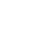 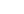 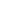 FARIONES RENT A BIKE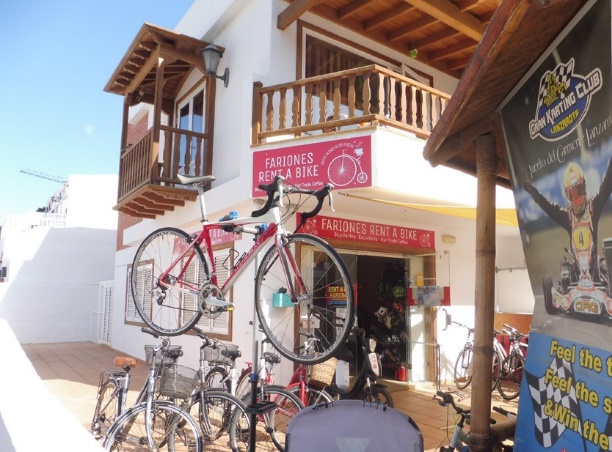 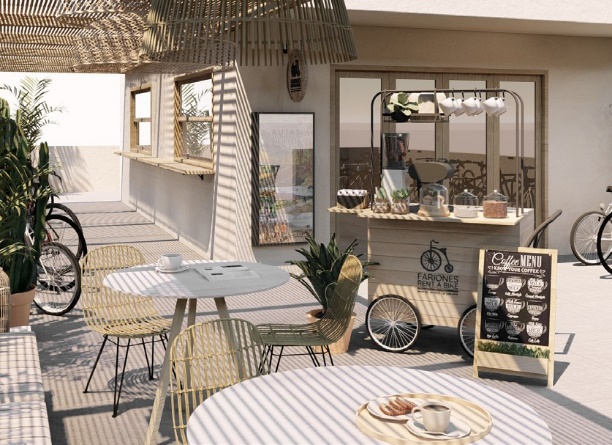 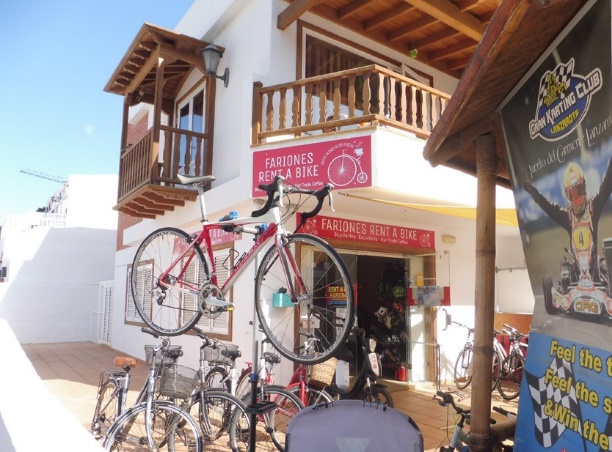 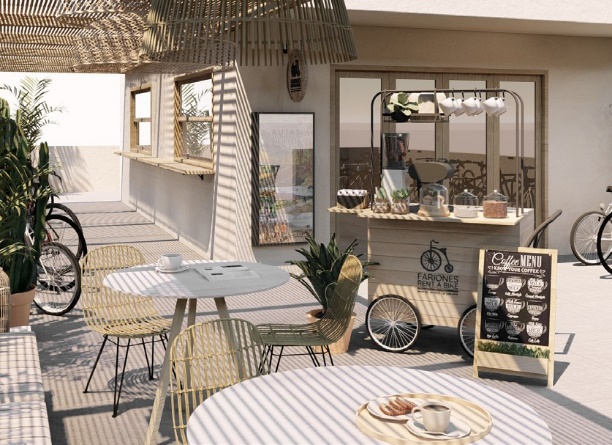 El establecimiento “Fariones Rent a Bike” realiza una decidida apuesta por la modernización y diversificación del negocio mediante el rediseño de su imagen corporativa y una mejor organización de su espacio a los efectos de proporcionar una propuesta de mayor calidad a sus clientes, optimizando para ello las posibilidades espaciales con las que cuenta el lugar de su enclave.16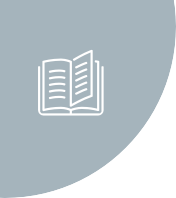 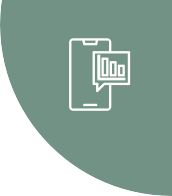 Programade formación empresarialSistema de Información Territorial Integrado Smart- CityPlan de Comunicación y Dinamización Empresarial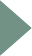 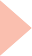 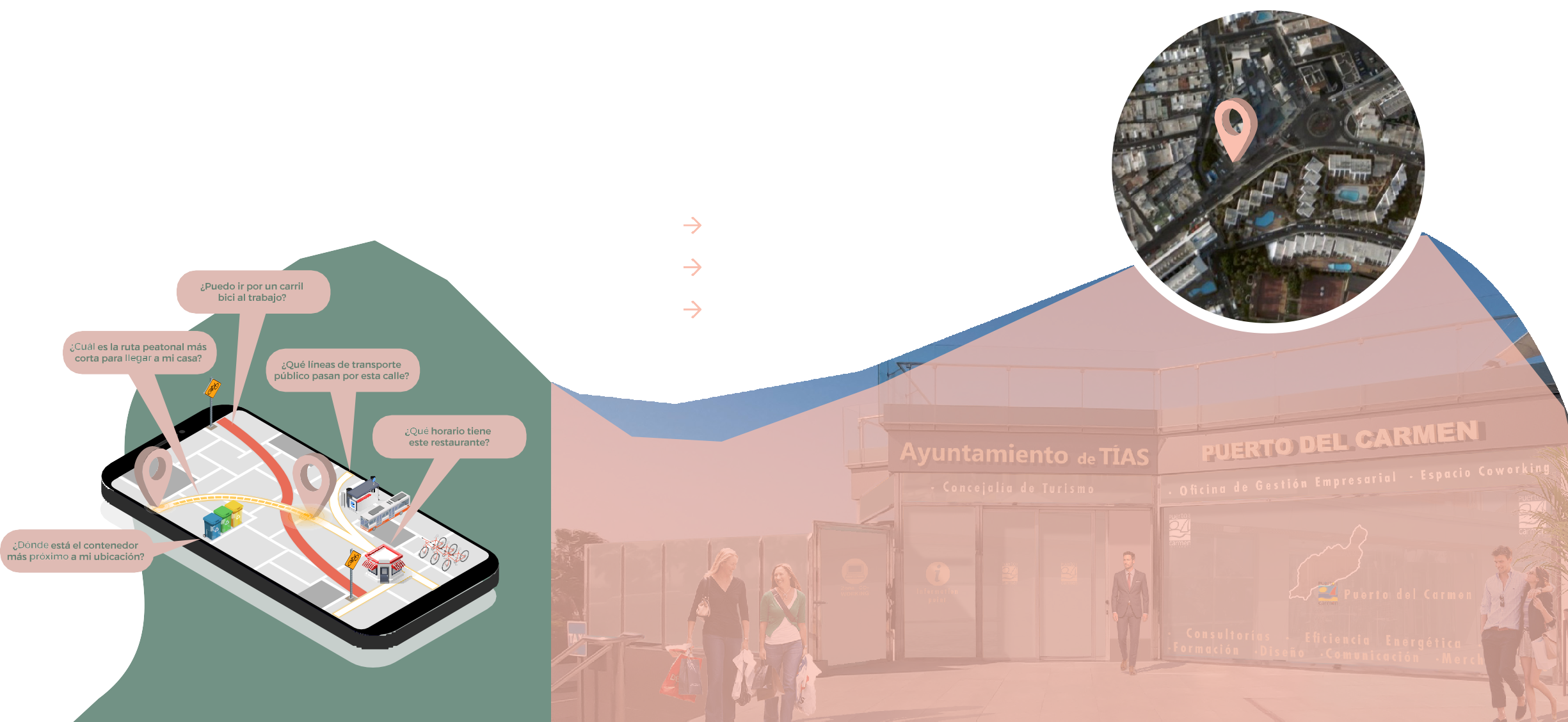 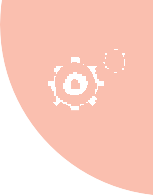 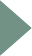 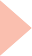 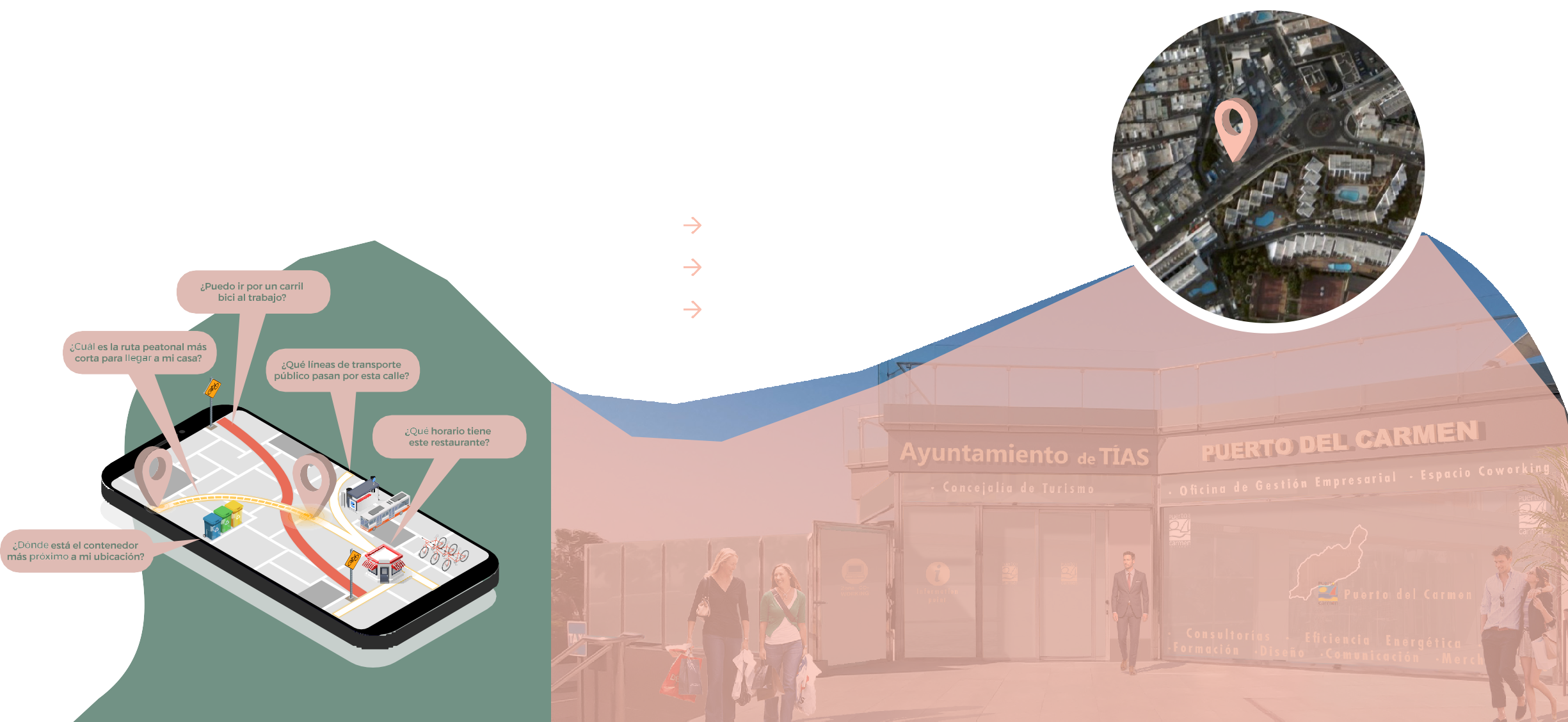 INICIATIVAS FORMATIVAS QUE CONTRIBUYAN A MEJORAR LA CAPACIDAD GESTORA DE LOS DISTINTOS NEGOCIOS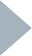 Desarrollo de un programa formativo para Puerto del Carmen, impartido por docentes especializados que contempla las siguientes materias:   INNOVACIÓN Y CREATIVIDAD    MARKETING DE SERVICIOS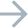     CALIDAD EN LA ATENCIÓN AL CLIENTE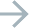     GESTIÓN EMPRESARIAL    FINANZAS    ELEMENTOS DE MEJORA EN LA CALIDAD DE LA OFERTA   IDIOMAS DIRIGIDOS A LA COMUNICACIÓN CON LOS CLIENTES18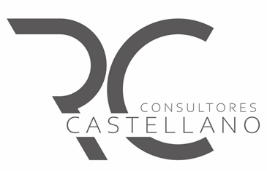 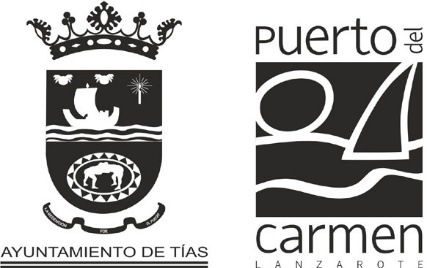 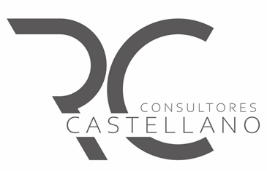 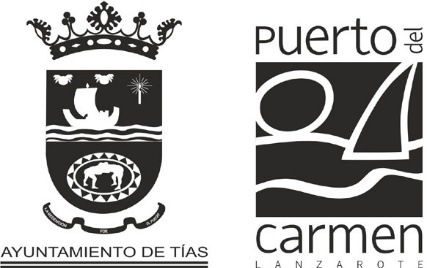 